      МИНИСТЕРСТВО ПРОСВЕЩЕНИЯ РОССИЙСКОЙ ФЕДЕРАЦИИМИНИСТЕРСТВО ОБРАЗОВАНИЯ И НАУКИ КАРАЧАЕВО-ЧЕРКЕССКОЙ РЕСПУБЛИКИУПРАВЛЕНИЕ ОБРАЗОВАНИЯ КАРАЧАЕВО –ЧЕРКЕССКОЙ РЕСПУБЛИКИМКОУ "СОШ № 10" г. Черкесска"‌                                                             РАБОЧАЯ ПРОГРАММА                                   учебного предмета «Технология»                                         для обучающихся 1-4 классов Г.ЧЕРКЕССК 2023- 2024ПОЯСНИТЕЛЬНАЯ ЗАПИСКАРабочая программа по учебному предмету «Технология» соответствует Федеральной рабочей программе по учебному предмету «Технология» и разработана в Федеральном онлайн-сервисе «Конструктор рабочих программ по учебным предметам».Программа по технологии на уровне начального общего образования составлена на основе требований к результатам освоения ООП НОО МКОУ СОШ №10 г.Черкесска, разработанной в соответствии с ФГОС НОО, а также ориентирована на целевые приоритеты духовно-нравственного развития, воспитания и социализации обучающихся, сформулированные в рабочей программе воспитания МКОУ СОШ №10 г.Черкесска разработанной на основе Федеральной программы воспитания. Формы учета программы воспитания отражены в пояснительной записке.Общая характеристика учебного предмета «Технология»Содержание программы по технологии включает характеристику основных структурных единиц (модулей), которые являются общими для каждого года обучения: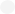 Технологии, профессии и производства.Технологии ручной обработки материалов: технологии работы с бумагой и картоном, технологии работы с пластичными материалами, технологии работы с природным материалом, технологии работы с текстильными материалами, технологии работы с другими доступными материалами (например, пластик, поролон, фольга, солома).Конструирование и моделирование: работа с «Конструктором» (с учётом возможностей материально-технической базы образовательной организации), конструирование и моделирование из бумаги, картона, пластичных материалов, природных и текстильных материалов, робототехника (с учётом возможностей материально-технической базы образовательной организации).Информационно-коммуникативные технологии (далее – ИКТ) (с учётом возможностей материально-технической базы образовательной организации).В процессе освоения программы по технологии обучающиеся овладевают основами проектной деятельности, которая направлена на развитие творческих черт личности, коммуникабельности, чувства ответственности, умения искать и использовать информацию.В программе по технологии осуществляется реализация межпредметных связей с учебными предметами: «Математика» (моделирование, выполнение расчётов, вычислений, построение форм с учетом основ геометрии, работа с геометрическими фигурами, телами, именованными числами), «Изобразительное искусство» (использование средств художественной выразительности, законов и правил декоративно-прикладного искусства и дизайна), «Окружающий мир» (природные формы и конструкции как универсальный источник инженерно-художественных идейдля мастера; природа как источник сырья, этнокультурные традиции), «Родной язык» (использование важнейших видов речевой деятельности и основных типов учебных текстов в процессе анализа заданий и обсуждения результатов практической деятельности), «Литературное чтение» (работа с текстами для создания образа, реализуемого в изделии).Цели изучения учебного предмета «Технология»Основной целью программы по технологии является успешная социализация обучающихся, формирование у них функциональной грамотности на базе освоения культурологических и конструкторско-технологических знаний (о рукотворном мире и общих правилах его создания в рамках исторически меняющихся технологий) и соответствующих им практических умений.Программа по технологии направлена на решение системы задач:формирование общих представлений о культуре и организации трудовой деятельности как важной части общей культуры человека;становление элементарных базовых знаний и представлений о предметном (рукотворном) мире как результате деятельности человека, его взаимодействии с миром природы, правилах и технологиях создания, исторически развивающихся и современных производствах и профессиях;формирование основ чертёжно-графической грамотности, умения работать с простейшей технологической документацией (рисунок, чертёж, эскиз, схема);формирование элементарных знаний и представлений о различных материалах, технологиях их обработки и соответствующих умений;развитие сенсомоторных процессов, психомоторной координации, глазомера через формирование практических умений;расширение культурного кругозора, развитие способности творческого использования полученных знаний и умений в практической деятельности;развитие познавательных психических процессов и приёмов умственной деятельности посредством включения мыслительных операций в ходе выполнения практических заданий;развитие гибкости и вариативности мышления, способностей к изобретательской деятельности;воспитание уважительного отношения к людям труда, к культурным традициям, понимания ценности предшествующих культур, отражённых в материальном мире;развитие социально ценных личностных качеств: организованности, аккуратности, добросовестного и ответственного отношения к работе, взаимопомощи, волевой саморегуляции, активности и инициативности;воспитание интереса и творческого отношения к продуктивной созидательной деятельности, мотивации успеха и достижений, стремления к творческой самореализации;становление экологического сознания, внимательного и вдумчивого отношения к окружающей природе, осознание взаимосвязи рукотворного мира с миром природы;воспитание положительного отношения к коллективному труду, применение правил культуры общения, проявление уважения к взглядам и мнению других людей.Место учебного предмета «Технология» в учебном планеВ соответствии с Федеральным государственным образовательным стандартом начального общего образования учебный предмет «Технология» входит в предметную область «Технология» и является обязательным для изучения.Срок освоения рабочей программы: 1-4 классы, 4 годаКоличество часов в учебном плане на изучение предмета (1 класс – 33 учебные недели, 2-4 класс – 34 учебные недели)Формы учета рабочей программы воспитанияРеализация воспитательного потенциала уроков технологии (урочной деятельности, аудиторных занятий в рамках максимально допустимой учебной нагрузки) предусматривает:максимальное использование воспитательных возможностей содержания уроков для формирования у обучающихся российских традиционных духовно- нравственных и социокультурных ценностей, российского исторического сознания на основе исторического просвещения; подбор соответствующего содержания уроков, заданий, вспомогательных материалов, проблемных ситуаций для обсуждений;включение в содержание уроков целевых ориентиров результатов воспитания, их учет в определении воспитательных задач уроков, занятий;выбор методов, методик, технологий, оказывающих воспитательное воздействие на личность в соответствии с воспитательным идеалом, целью и задачами воспитания, целевыми ориентирами результатов воспитания; реализацию приоритета воспитания в учебной деятельности;привлечение внимания обучающихся к ценностному аспекту изучаемых на уроках предметов, явлений и событий, инициирование обсуждений, высказываний своего мнения, выработки своего личностного отношения к изучаемым событиям, явлениям, лицам;применение интерактивных форм учебной работы – интеллектуальных, стимулирующих познавательную мотивацию, игровых методик, дискуссий, дающих возможность приобрести опыт ведения конструктивного диалога; групповой работы, которая учит строить отношения и действовать в команде, способствует развитию критического мышления;побуждение обучающихся соблюдать нормы поведения, правила общения со сверстниками и педагогическими работниками, соответствующие укладу школы, установление и поддержку доброжелательной атмосферы;организацию наставничества мотивированных и эрудированных обучающихся над неуспевающими одноклассниками, в том числе с особыми образовательными потребностями, дающего обучающимся социально значимый опыт сотрудничества и взаимной помощи;инициирование и поддержку исследовательской деятельности обучающихся, планирование и выполнение индивидуальных и групповых проектов воспитательной направленности.Результаты единства учебной и воспитательной деятельности отражены в разделе рабочей программы «Личностные результаты изучения учебного предмета«Технология» на уровне начального общего образования».СОДЕРЖАНИЕ УЧЕБНОГО ПРЕДМЕТАКЛАССТехнологии, профессии и производстваПриродное и техническое окружение человека. Природа как источник сырьевых ресурсов и творчества мастеров. Красота и разнообразие природных форм, их передача в изделиях из различных материалов. Наблюдения природы и фантазия мастера – условия создания изделия. Бережное отношение к природе. Общее понятие об изучаемых материалах, их происхождении, разнообразии. Подготовка к работе. Рабочее место, его организация в зависимости от вида работы. Рациональное размещение на рабочем месте материалов и инструментов, поддержание порядка во время работы, уборка по окончании работы. Рациональное и безопасное использование и хранение инструментов.Профессии родных и знакомых. Профессии, связанные с изучаемыми материалами и производствами. Профессии сферы обслуживания.Традиции и праздники народов России, ремёсла, обычаи.Технологии ручной обработки материаловБережное, экономное и рациональное использование обрабатываемых материалов. Использование конструктивных особенностей материалов при изготовлении изделий.Основные технологические операции ручной обработки материалов: разметка деталей, выделение деталей, формообразование деталей, сборка изделия, отделка изделия или его деталей. Общее представление.Способы разметки деталей: на глаз и от руки, по шаблону, по линейке (как направляющему инструменту без откладывания размеров) и изготовление изделий с опорой на рисунки, графическую инструкцию, простейшую схему. Чтение условных графических изображений (называние операций, способов и приёмов работы, последовательности изготовления изделий). Правила экономной и аккуратной разметки. Рациональная разметка и вырезание нескольких одинаковых деталей из бумаги. Способы соединения деталей в изделии: с помощью пластилина, клея, скручивание, сшивание и другое. Приёмы и правила аккуратной работы с клеем. Отделка изделия или его деталей (окрашивание, вышивка, аппликация и другое).Подбор соответствующих инструментов и способов обработки материалов в зависимости от их свойств и видов изделий. Инструменты и приспособления (ножницы, линейка, игла, гладилка, стека, шаблон и другие), их правильное, рациональное и безопасное использование.Пластические массы, их виды (пластилин, пластика и другое). Приёмы изготовления изделий доступной по сложности формы из них: разметка на глаз, отделение части (стекой, отрыванием), придание формы.Наиболее распространённые виды бумаги. Их общие свойства. Простейшие способы обработки бумаги различных видов: сгибание и складывание, сминание, обрывание, склеивание и другое. Резание бумаги ножницами. Правила безопасной работы, передачи и хранения ножниц. Картон.Виды природных материалов (плоские – листья и объёмные – орехи, шишки, семена, ветки). Приёмы работы с природными материалами: подбор материалов в соответствии с замыслом, составление композиции, соединение деталей (приклеивание, склеивание с помощью прокладки, соединение с помощью пластилина).Общее представление о тканях (текстиле), их строении и свойствах. Швейные инструменты и приспособления (иглы, булавки и другие). Отмеривание и заправка нитки в иголку, строчка прямого стежка.Использование дополнительных отделочных материалов.Конструирование и моделированиеПростые и объёмные конструкции из разных материалов (пластические массы, бумага, текстиль и другое) и способы их создания. Общее представление о конструкции изделия, детали и части изделия, их взаимное расположение в общей конструкции. Способы соединения деталей в изделиях из разных материалов. Образец, анализ конструкции образцов изделий, изготовление изделий по образцу, рисунку. Конструирование по модели (на плоскости). Взаимосвязь выполняемого действия и результата. Элементарное прогнозирование порядка действий в зависимости от желаемого (необходимого) результата, выбор способа работы в зависимости от требуемого результата (замысла).Информационно-коммуникативные технологииДемонстрация учителем готовых материалов на информационных носителях. Информация. Виды информации.УНИВЕРСАЛЬНЫЕ УЧЕБНЫЕ ДЕЙСТВИЯ (ПРОПЕДЕВТИЧЕСКИЙ УРОВЕНЬ)Изучение технологии в 1 классе способствует освоению на пропедевтическом уровне ряда универсальных учебных действий: познавательных универсальных учебных действий, коммуникативных универсальных учебных действий, регулятивных универсальных учебных действий, совместной деятельности.Познавательные универсальные учебные действия Базовые логические и исследовательские действия:ориентироваться	в	терминах,	используемых	в	технологии	(в	пределах изученного);воспринимать	и	использовать	предложенную	инструкцию	(устную, графическую);анализировать устройство простых изделий по образцу, рисунку, выделять основные и второстепенные составляющие конструкции;сравнивать отдельные изделия (конструкции), находить сходство и различия в их устройстве.Работа с информацией:У	обучающегося	будут	сформированы	следующие	умения	работать	с информацией как часть познавательных универсальных учебных действий:воспринимать информацию (представленную в объяснении учителя или в учебнике), использовать её в работе;понимать и анализировать простейшую знаково-символическую информацию (схема, рисунок) и строить работу в соответствии с ней.Коммуникативные универсальные учебные действияучаствовать в коллективном обсуждении: высказывать собственное мнение, отвечать на вопросы, выполнять правила этики общения: уважительное отношение к одноклассникам, внимание к мнению другого;строить несложные высказывания, сообщения в устной форме (по содержанию изученных тем).Регулятивные универсальные учебные действия Самоорганизация и самоконтроль:принимать и удерживать в процессе деятельности предложенную учебную задачу;действовать по плану, предложенному учителем, работать с опорой на графическую инструкцию учебника, принимать участие в коллективном построении простого плана действий;понимать и принимать критерии оценки качества работы, руководствоваться ими в процессе анализа и оценки выполненных работ;организовывать свою деятельность: производить подготовку к уроку рабочего места, поддерживать на нём порядок в течение урока, производить необходимую уборку по окончании работы;выполнять несложные действия контроля и оценки по предложенным критериям.Совместная деятельность:проявлять положительное отношение к включению в совместную работу, к простым видам сотрудничества;принимать участие в парных, групповых, коллективных видах работы, в процессе изготовления изделий осуществлять элементарное сотрудничество.2. КлассТехнологии, профессии и производстваРукотворный мир – результат труда человека. Элементарные представления об основном принципе создания мира вещей: прочность конструкции, удобство использования, эстетическая выразительность. Средства художественной выразительности (композиция, цвет, тон и другие). Изготовление изделий с учётом данного принципа. Общее представление о технологическом процессе: анализ устройства и назначения изделия, выстраивание последовательности практических действий и технологических операций, подбор материалов и инструментов, экономная разметка, обработка с целью получения (выделения) деталей, сборка, отделка изделия, проверка изделия в действии, внесение необходимых дополнений и изменений. Изготовление изделий из различных материалов с соблюдением этапов технологического процесса.Традиции и современность. Новая жизнь древних профессий. Совершенствование их технологических процессов. Мастера и их профессии, правила мастера. Культурные традиции. Техника на службе человеку.Элементарная творческая и проектная деятельность (создание замысла, его детализация и воплощение). Несложные коллективные, групповые проекты.Технологии ручной обработки материаловМногообразие материалов, их свойств и их практическое применение в жизни. Исследование и сравнение элементарных физических, механических и технологических свойств различных материалов. Выбор материалов по их декоративно-художественным и конструктивным свойствам.Называние и выполнение основных технологических операций ручной обработки материалов в процессе изготовления изделия: разметка деталей (с помощью линейки (угольника, циркуля), формообразование деталей (сгибание, складывание тонкого картона и плотных видов бумаги и другое), сборка изделия (сшивание). Подвижное соединение деталей изделия. Использование соответствующих способов обработки материалов в зависимости от вида и назначения изделия.Виды условных графических изображений: рисунок, простейший чертёж, эскиз, схема. Чертёжные инструменты – линейка (угольник, циркуль). Их функциональное назначение, конструкция. Приёмы безопасной работы колющими (циркуль) инструментами.Технология обработки бумаги и картона. Назначение линий чертежа (контур, линия разреза, сгиба, выносная, размерная). Чтение условных графических изображений. Построение прямоугольника от двух прямых углов (от одного прямого угла). Разметка деталей с опорой на простейший чертёж, эскиз. Изготовление изделий по рисунку, простейшему чертежу или эскизу, схеме. Использование измерений, вычислений и построений для решения практических задач. Сгибание и складывание тонкого картона и плотных видов бумаги – биговка. Подвижное соединение деталей на проволоку, толстую нитку.Технология обработки текстильных материалов. Строение ткани (поперечное и продольное направление нитей). Ткани и нитки растительного происхождения (полученные на основе натурального сырья). Виды ниток (швейные, мулине). Трикотаж, нетканые материалы (общее представление), его строение и основные свойства. Строчка прямого стежка и её варианты (перевивы, наборы) и (или) строчка косого стежка и её варианты (крестик, стебельчатая, ёлочка). Лекало. Разметка с помощью лекала (простейшей выкройки). Технологическая последовательность изготовления несложного швейного изделия (разметка деталей, выкраивание деталей, отделка деталей, сшивание деталей).Использование дополнительных материалов (например, проволока, пряжа, бусины и другие).Конструирование и моделированиеОсновные и дополнительные детали. Общее представление о правилах создания гармоничной композиции. Симметрия, способы разметки и конструирования симметричных форм.Конструирование и моделирование изделий из различных материалов по простейшему чертежу или эскизу. Подвижное соединение деталей конструкции. Внесение элементарных конструктивных изменений и дополнений в изделие.Информационно-коммуникативные технологииДемонстрация учителем готовых материалов на информационных носителях. Поиск информации. Интернет как источник информации.УНИВЕРСАЛЬНЫЕ УЧЕБНЫЕ ДЕЙСТВИЯИзучение технологии во 2 классе способствует освоению ряда универсальных учебных действий: познавательных универсальных учебных действий, коммуникативных универсальных учебных действий, регулятивных универсальных учебных действий, совместной деятельности.Познавательные универсальные учебные действия Базовые логические и исследовательские действия:ориентироваться	в	терминах,	используемых	в	технологии	(в	пределах изученного);выполнять работу в соответствии с образцом, инструкцией, устной или письменной;выполнять действия анализа и синтеза, сравнения, группировки с учётом указанных критериев;строить рассуждения, делать умозаключения, проверять их в практической работе;воспроизводить	порядок	действий	при	решении	учебной	(практической) задачи;осуществлять решение простых задач в умственной и материализованной форме.Работа с информацией:получать информацию из учебника и других дидактических материалов, использовать её в работе;понимать	и	анализировать	знаково-символическую	информацию	(чертёж, эскиз, рисунок, схема) и строить работу в соответствии с ней.Коммуникативные универсальные учебные действиявыполнять правила участия в учебном диалоге: задавать вопросы, дополнять ответы других обучающихся, высказывать своё мнение, отвечать на вопросы, проявлять уважительное отношение к одноклассникам, внимание к мнению другого;делиться впечатлениями о прослушанном (прочитанном) тексте, рассказе учителя, о выполненной работе, созданном изделии.Регулятивные универсальные учебные действия Самоорганизация и самоконтроль:понимать и принимать учебную задачу; организовывать свою деятельность;понимать предлагаемый план действий, действовать по плану;прогнозировать необходимые действия для получения практического результата, планировать работу;выполнять действия контроля и оценки;воспринимать советы, оценку учителя и других обучающихся, стараться учитывать их в работе.Совместная деятельность:выполнять элементарную совместную деятельность в процессе изготовления изделий, осуществлять взаимопомощь;выполнять правила совместной работы: справедливо распределять работу, договариваться, выполнять ответственно свою часть работы, уважительно относиться к чужому мнению.КЛАССТехнологии, профессии и производстваНепрерывность процесса деятельностного освоения мира человеком и создания культуры. Материальные и духовные потребности человека как движущие силы прогресса.Разнообразие творческой трудовой деятельности в современных условиях. Разнообразие предметов рукотворного мира: архитектура, техника, предметы быта и декоративно-прикладного  искусства.  Современные  производства  и  профессии,связанные с обработкой материалов, аналогичных используемым на уроках технологии.Общие правила создания предметов рукотворного мира: соответствие формы, размеров, материала и внешнего оформления изделия его назначению. Стилевая гармония в предметном ансамбле, гармония предметной и окружающей среды (общее представление).Мир современной техники. Информационно-коммуникационные технологии в жизни современного человека. Решение человеком инженерных задач на основе изучения природных законов – жёсткость конструкции (трубчатые сооружения, треугольник как устойчивая геометрическая форма и другие).Бережное и внимательное отношение к природе как источнику сырьевых ресурсов и идей для технологий будущего.Элементарная творческая и проектная деятельность. Коллективные, групповые и индивидуальные проекты в рамках изучаемой тематики. Совместная работа в малых группах, осуществление сотрудничества, распределение работы, выполнение социальных ролей (руководитель (лидер) и подчинённый).Технологии ручной обработки материаловНекоторые (доступные в обработке) виды искусственных и синтетических материалов. Разнообразие технологий и способов обработки материалов в различных видах изделий, сравнительный анализ технологий при использовании того или иного материала (например, аппликация из бумаги и ткани, коллаж и другие). Выбор материалов по их декоративно-художественным и технологическим свойствам, использование соответствующих способов обработки материалов в зависимости от назначения изделия.Инструменты и приспособления (циркуль, угольник, канцелярский нож, шило и другие), называние и выполнение приёмов их рационального и безопасного использования.Углубление общих представлений о технологическом процессе (анализ устройства и назначения изделия, выстраивание последовательности практических действий и технологических операций, подбор материалов и инструментов, экономная разметка материалов, обработка с целью получения деталей, сборка, отделка изделия, проверка изделия в действии, внесение необходимых дополнений и изменений). Рицовка. Изготовление объёмных изделий из развёрток. Преобразование развёрток несложных форм.Технология обработки бумаги и картона. Виды картона (гофрированный, толстый, тонкий, цветной и другой). Чтение и построение простого чертежа (эскиза) развёртки изделия. Разметка деталей с опорой на простейший чертёж, эскиз. Решение задач на внесение необходимых дополнений и изменений в схему, чертёж, эскиз. Выполнение измерений, расчётов, несложных построений.Выполнение рицовки на картоне с помощью канцелярского ножа, выполнение отверстий шилом.Технология обработки текстильных материалов. Использование трикотажа и нетканых материалов для изготовления изделий. Использование вариантов строчки косого стежка (крестик, стебельчатая и другие) и (или) петельной строчки для соединения деталей изделия и отделки. Пришивание пуговиц (с двумя-четырьмя отверстиями). Изготовление швейных изделий из нескольких деталей.Использование дополнительных материалов. Комбинирование разных материалов в одном изделии.Конструирование и моделированиеКонструирование и моделирование изделий из различных материалов, в том числе наборов «Конструктор» по заданным условиям (технико-технологическим, функциональным, декоративно-художественным). Способы подвижного и неподвижного соединения деталей набора «Конструктор», их использование в изделиях, жёсткость и устойчивость конструкции.Создание простых макетов и моделей архитектурных сооружений, технических устройств, бытовых конструкций. Выполнение заданий на доработку конструкций (отдельных узлов, соединений) с учётом дополнительных условий (требований). Использование измерений и построений для решения практических задач. Решение задач на мысленную трансформацию трёхмерной конструкции в развёртку (и наоборот).Информационно-коммуникативные технологииИнформационная среда, основные источники (органы восприятия) информации, получаемой человеком. Сохранение и передача информации. Информационные технологии. Источники информации, используемые человеком в быту: телевидение, радио, печатные издания, персональный компьютер и другие. Современный информационный мир. Персональный компьютер (ПК) и его назначение. Правила пользования ПК для сохранения здоровья. Назначение основных устройств компьютера для ввода, вывода и обработки информации. Работа с доступной информацией (книги, музеи, беседы (мастер-классы) с мастерами, Интернет, видео, DVD). Работа с текстовым редактором Microsoft Word или другим.УНИВЕРСАЛЬНЫЕ УЧЕБНЫЕ ДЕЙСТВИЯИзучение технологии в 3 классе способствует освоению ряда универсальных учебных действий: познавательных универсальных учебных действий, коммуникативных универсальных учебных действий, регулятивных универсальных учебных действий, совместной деятельности.Познавательные универсальные учебные действия Базовые логические и исследовательские действия:ориентироваться в терминах, используемых в технологии, использовать их в ответах на вопросы и высказываниях (в пределах изученного);осуществлять анализ предложенных образцов с выделением существенных и несущественных признаков;выполнять работу в соответствии с инструкцией, устной или письменной, а также графически представленной в схеме, таблице;определять способы доработки конструкций с учётом предложенных условий; классифицировать изделия по самостоятельно предложенному существенномупризнаку (используемый материал, форма, размер, назначение, способ сборки); читать и воспроизводить простой чертёж (эскиз) развёртки изделия; восстанавливать нарушенную последовательность выполнения изделия. Работа с информацией:анализировать и использовать знаково-символические средства представленияинформации для создания моделей и макетов изучаемых объектов;на основе анализа информации производить выбор наиболее эффективных способов работы;осуществлять поиск необходимой информации для выполнения учебных заданий с использованием учебной литературы;использовать средства информационно-коммуникационных технологий для решения учебных и практических задач, в том числе Интернет под руководством учителя.Коммуникативные универсальные учебные действиястроить	монологическое	высказывание,	владеть	диалогической	формой коммуникации;строить рассуждения в форме связи простых суждений об объекте, его строении, свойствах и способах создания;описывать предметы рукотворного мира, оценивать их достоинства; формулировать собственное мнение, аргументировать выбор вариантов испособов выполнения задания.Регулятивные универсальные учебные действия Самоорганизация и самоконтроль:принимать и сохранять учебную задачу, осуществлять поиск средств для её решения;прогнозировать необходимые действия для получения практического результата, предлагать план действий в соответствии с поставленной задачей, действовать по плану;выполнять действия контроля и оценки, выявлять ошибки и недочёты по результатам работы, устанавливать их причины и искать способы устранения;проявлять волевую саморегуляцию при выполнении задания.Совместная деятельность:выбирать себе партнёров по совместной деятельности не только по симпатии, но и по деловым качествам;справедливо	распределять	работу,	договариваться,	приходить	к	общему решению, отвечать за общий результат работы;выполнять роли лидера, подчинённого, соблюдать равноправие и дружелюбие; осуществлять взаимопомощь, проявлять ответственность при выполнениисвоей части работы.КЛАССТехнологии, профессии и производстваПрофессии и технологии современного мира. Использование достижений науки в развитии технического прогресса. Изобретение и использование синтетических материалов с определёнными заданными свойствами в различных отраслях и профессиях. Нефть как универсальное сырьё. Материалы, получаемые из нефти (пластик, стеклоткань, пенопласт и другие).Профессии, связанные с опасностями (пожарные, космонавты, химики и другие).Информационный мир, его место и влияние на жизнь и деятельность людей. Влияние современных технологий и преобразующей деятельности человека на окружающую среду, способы её защиты.Сохранение и развитие традиций прошлого в творчестве современных мастеров. Бережное и уважительное отношение людей к культурным традициям. Изготовление изделий с учётом традиционных правил и современных технологий (лепка, вязание, шитьё, вышивка и другое).Элементарная творческая и проектная деятельность (реализация заданного или собственного замысла, поиск оптимальных конструктивных и технологических решений). Коллективные, групповые и индивидуальные проекты на основе содержания материала, изучаемого в течение учебного года. Использование комбинированных техник создания конструкций по заданным условиям в выполнении учебных проектов.Технологии ручной обработки материаловСинтетические материалы – ткани, полимеры (пластик, поролон). Их свойства.Создание синтетических материалов с заданными свойствами.Использование измерений, вычислений и построений для решения практических задач. Внесение дополнений и изменений в условные графические изображения в соответствии с дополнительными (изменёнными) требованиями к изделию.Технология обработки бумаги и картона. Подбор материалов в соответствии с замыслом, особенностями конструкции изделия. Определение оптимальных способов разметки деталей, сборки изделия. Выбор способов отделки. Комбинирование разных материалов в одном изделии.Совершенствование умений выполнять разные способы разметки с помощью чертёжных инструментов. Освоение доступных художественных техник.Технология обработки текстильных материалов. Обобщённое представление о видах тканей (натуральные, искусственные, синтетические), их свойствах и областей использования. Дизайн одежды в зависимости от её назначения, моды, времени. Подбор текстильных материалов в соответствии с замыслом, особенностями конструкции изделия. Раскрой деталей по готовым лекалам (выкройкам), собственным несложным. Строчка петельного стежка и её варианты («тамбур» и другие), её назначение (соединение и отделка деталей) и (или) строчки петлеобразного и крестообразного стежков (соединительные и отделочные). Подбор ручных строчек для сшивания и отделки изделий. Простейший ремонт изделий.Технология обработки синтетических материалов. Пластик, поролон, полиэтилен. Общее знакомство, сравнение свойств. Самостоятельное определение технологий их обработки в сравнении с освоенными материалами.Комбинированное использование разных материалов.Конструирование и моделированиеСовременные требования к техническим устройствам (экологичность, безопасность, эргономичность и другие).Конструирование и моделирование изделий из различных материалов, в том числе наборов «Конструктор» по проектному заданию или собственному замыслу. Поиск оптимальных и доступных новых решений конструкторско-технологических проблем на всех этапах аналитического и технологического процесса при выполнении индивидуальных творческих и коллективных проектных работ.Робототехника. Конструктивные, соединительные элементы и основные узлы робота. Инструменты и детали для создания робота. Конструирование робота. Составление алгоритма действий робота. Программирование, тестирование робота. Преобразование конструкции робота. Презентация робота.Информационно-коммуникативные технологииРабота с доступной информацией в Интернете и на цифровых носителях информации.Электронные и медиаресурсы в художественно-конструкторской, проектной, предметной преобразующей деятельности. Работа с готовыми цифровыми материалами. Поиск дополнительной информации по тематике творческих и проектных работ, использование рисунков из ресурса компьютера в оформлении изделий и другое. Создание презентаций в программе PowerPoint или другой.УНИВЕРСАЛЬНЫЕ УЧЕБНЫЕ ДЕЙСТВИЯИзучение технологии в 4 классе способствует освоению ряда универсальных учебных   действий:   познавательных   универсальных   учебных   действий,коммуникативных универсальных учебных действий, регулятивных универсальных учебных действий, совместной деятельности.Познавательные универсальные учебные действия Базовые логические и исследовательские действия:ориентироваться в терминах, используемых в технологии, использовать их в ответах на вопросы и высказываниях (в пределах изученного);анализировать конструкции предложенных образцов изделий;конструировать и моделировать изделия из различных материалов по образцу, рисунку, простейшему чертежу, эскизу, схеме с использованием общепринятых условных обозначений и по заданным условиям;выстраивать последовательность практических действий и технологических операций, подбирать материал и инструменты, выполнять экономную разметку, сборку, отделку изделия;решать простые задачи на преобразование конструкции;выполнять работу в соответствии с инструкцией, устной или письменной; соотносить результат работы с заданным алгоритмом, проверять изделия вдействии, вносить необходимые дополнения и изменения;классифицировать изделия по самостоятельно предложенному существенному признаку (используемый материал, форма, размер, назначение, способ сборки);выполнять действия анализа и синтеза, сравнения, классификации предметов (изделий) с учётом указанных критериев;анализировать устройство простых изделий по образцу, рисунку, выделять основные и второстепенные составляющие конструкции.Работа с информацией:находить необходимую для выполнения работы информацию, пользуясь различными источниками, анализировать её и отбирать в соответствии с решаемой задачей;на основе анализа информации производить выбор наиболее эффективных способов работы;использовать знаково-символические средства для решения задач в умственной или материализованной форме, выполнять действия моделирования, работать с моделями;осуществлять поиск дополнительной информации по тематике творческих и проектных работ;использовать рисунки из ресурса компьютера в оформлении изделий и другое; использовать средства информационно-коммуникационных технологий длярешения учебных и практических задач, в том числе Интернет под руководством учителя.Коммуникативные универсальные учебные действиясоблюдать правила участия в диалоге: ставить вопросы, аргументировать и доказывать свою точку зрения, уважительно относиться к чужому мнению;описывать факты из истории развития ремёсел на Руси и в России, высказывать своё отношение к предметам декоративно-прикладного искусства разных народов Российской Федерации;создавать тексты-рассуждения: раскрывать последовательность операций при работе с разными материалами;осознавать культурно-исторический смысл и назначение праздников, их роль в жизни каждого человека, ориентироваться в традициях организации и оформления праздников.Регулятивные универсальные учебные действия Самоорганизация и самоконтроль:понимать и принимать учебную задачу, самостоятельно определять цели учебно-познавательной деятельности;планировать практическую работу в соответствии с поставленной целью и выполнять её в соответствии с планом;на основе анализа причинно-следственных связей между действиями и их результатами прогнозировать практические «шаги» для получения необходимого результата;выполнять действия контроля (самоконтроля) и оценки, процесса и результата деятельности, при необходимости вносить коррективы в выполняемые действия;проявлять волевую саморегуляцию при выполнении задания.Совместная деятельность:организовывать под руководством учителя совместную работу в группе: распределять роли, выполнять функции руководителя или подчинённого, осуществлять продуктивное сотрудничество, взаимопомощь;проявлять интерес к деятельности своих товарищей и результатам их работы, в доброжелательной форме комментировать и оценивать их достижения;в процессе анализа и оценки совместной деятельности высказывать свои предложения и пожелания, выслушивать и принимать к сведению мнение других обучающихся, их советы и пожелания, с уважением относиться к разной оценке своих достижений.ПЛАНИРУЕМЫЕ РЕЗУЛЬТАТЫ ОСВОЕНИЯ ПРОГРАММЫ ПО ТЕХНОЛОГИИ НА УРОВНЕ НАЧАЛЬНОГО ОБЩЕГО ОБРАЗОВАНИЯЛИЧНОСТНЫЕ РЕЗУЛЬТАТЫЛичностные результаты освоения программы по технологии на уровне начального общего образования достигаются в единстве учебной и воспитательной деятельности в соответствии с традиционными российскими социокультурными и духовно-нравственными ценностями, принятыми в обществе правилами и нормами поведения и способствуют процессам самопознания, самовоспитания и саморазвития, формирования внутренней позиции личности.В результате изучения технологии на уровне начального общего образования у обучающегося будут сформированы следующие личностные результаты:первоначальные представления о созидательном и нравственном значении труда в жизни человека и общества, уважительное отношение к труду и творчеству мастеров;осознание роли человека и используемых им технологий в сохранении гармонического сосуществования рукотворного мира с миром природы, ответственное отношение к сохранению окружающей среды;понимание культурно-исторической ценности традиций, отражённых в предметном мире, чувство сопричастности к культуре своего народа, уважительное отношение к культурным традициям других народов;проявление способности к эстетической оценке окружающей предметной среды, эстетические чувства – эмоционально-положительное восприятие и понимание красоты форм и образов природных объектов, образцов мировой и отечественной художественной культуры;проявление положительного отношения и интереса к различным видам творческой преобразующей деятельности, стремление к творческой самореализации, мотивация к творческому труду, работе на результат, способность к различным видам практической преобразующей деятельности;проявление устойчивых волевых качества и способность к саморегуляции: организованность, аккуратность, трудолюбие, ответственность, умение справляться с доступными проблемами;готовность вступать в сотрудничество с другими людьми с учётом этики общения, проявление толерантности и доброжелательности.МЕТАПРЕДМЕТНЫЕ РЕЗУЛЬТАТЫВ результате изучения технологии на уровне начального общего образования у обучающегося  будут  сформированы  познавательные  универсальные  учебныедействия,	коммуникативные	универсальные	учебные	действия,	регулятивные универсальные учебные действия, совместная деятельность.Познавательные универсальные учебные действия Базовые логические и исследовательские действия:У обучающегося будут сформированы следующие базовые логические и исследовательские действия как часть познавательных универсальных учебных действий:ориентироваться в терминах и понятиях, используемых в технологии (в пределах изученного), использовать изученную терминологию в своих устных и письменных высказываниях;осуществлять анализ объектов и изделий с выделением существенных и несущественных признаков;сравнивать группы объектов (изделий), выделять в них общее и различия;делать обобщения (технико-технологического и декоративно- художественного характера) по изучаемой тематике;использовать схемы, модели и простейшие чертежи в собственной практической творческой деятельности;комбинировать и использовать освоенные технологии при изготовлении изделий в соответствии с технической, технологической или декоративно- художественной задачей;необходимость поиска новых технологий на основе изучения объектов и законов природы, доступного исторического и современного опыта технологической деятельности.Работа с информацией:осуществлять поиск необходимой для выполнения работы информации в учебнике и других доступных источниках, анализировать её и отбирать в соответствии с решаемой задачей;анализировать и использовать знаково-символические средства представления информации для решения задач в умственной и материализованной форме, выполнять действия моделирования, работать с моделями;использовать средства информационно-коммуникационных технологий для решения учебных и практических задач (в том числе Интернет с контролируемым выходом), оценивать объективность информации и возможности её использования для решения конкретных учебных задач;следовать при выполнении работы инструкциям учителя или представленным в других информационных источниках.Коммуникативные универсальные учебные действия:вступать в диалог, задавать собеседнику вопросы, использовать реплики- уточнения и дополнения, формулировать собственное мнение и идеи, аргументированно их излагать, выслушивать разные мнения, учитывать их в диалоге;создавать тексты-описания на основе наблюдений (рассматривания) изделий декоративно-прикладного искусства народов России;строить рассуждения о связях природного и предметного мира, простые суждения (небольшие тексты) об объекте, его строении, свойствах и способах создания;объяснять последовательность совершаемых действий при создании изделия.Регулятивные универсальные учебные действия:рационально организовывать свою работу (подготовка рабочего места, поддержание и наведение порядка, уборка после работы);выполнять правила безопасности труда при выполнении работы;планировать работу, соотносить свои действия с поставленной целью;устанавливать причинно-следственные связи между выполняемыми действиями и их результатами, прогнозировать действия для получения необходимых результатов;выполнять действия контроля и оценки, вносить необходимые коррективы в действие после его завершения на основе его оценки и учёта характера сделанных ошибок;проявлять волевую саморегуляцию при выполнении работы.Совместная деятельность:организовывать под руководством учителя и самостоятельно совместную работу в группе: обсуждать задачу, распределять роли, выполнять функции руководителя (лидера) и подчинённого, осуществлять продуктивное сотрудничество;проявлять интерес к работе товарищей, в доброжелательной форме комментировать и оценивать их достижения, высказывать свои предложения и пожелания, оказывать при необходимости помощь;понимать особенности проектной деятельности, выдвигать несложные идеи решений предлагаемых проектных заданий, мысленно создавать конструктивный замысел, осуществлять выбор средств и способов для его практического воплощения, предъявлять аргументы для защиты продукта проектной деятельности.ПРЕДМЕТНЫЕ РЕЗУЛЬТАТЫК концу обучения в 1 классе обучающийся получит следующие предметные результаты по отдельным темам программы по технологии:правильно организовывать свой труд: своевременно подготавливать и убирать рабочее место, поддерживать порядок на нём в процессе труда;применять правила безопасной работы ножницами, иглой и аккуратной работы с клеем;действовать по предложенному образцу в соответствии с правилами рациональной разметки (разметка на изнаночной стороне материала, экономия материала при разметке);определять названия и назначение основных инструментов и приспособлений для ручного труда (линейка, карандаш, ножницы, игла, шаблон, стека и другие), использовать их в практической работе;определять наименования отдельных материалов (например, бумага, картон, фольга, пластилин, природные, текстильные материалы) и способы их обработки (сгибание, отрывание, сминание, резание, лепка и другие), выполнять доступные технологические приёмы ручной обработки материалов при изготовлении изделий;ориентироваться в наименованиях основных технологических операций: разметка деталей, выделение деталей, сборка изделия;выполнять разметку деталей сгибанием, по шаблону, на глаз, от руки, выделение деталей способами обрывания, вырезания и другое, сборку изделий с помощью клея, ниток и другое;оформлять изделия строчкой прямого стежка;понимать  смысл  понятий  «изделие»,  «деталь  изделия»,  «образец»,«заготовка»,	«материал»,	«инструмент»,	«приспособление»,	«конструирование»,«аппликация»;выполнять задания с опорой на готовый план;обслуживать себя во время работы: соблюдать порядок на рабочем месте, ухаживать за инструментами и правильно хранить их, соблюдать правила гигиены труда;рассматривать и анализировать простые по конструкции образцы (по вопросам учителя), анализировать простейшую конструкцию изделия: выделять основные и дополнительные детали, называть их форму, определять взаимное расположение, виды соединения, способы изготовления;распознавать изученные виды материалов (природные, пластические, бумага, тонкий картон, текстильные, клей и другие), их свойства (цвет, фактура, форма, гибкость и другие);называть ручные инструменты (ножницы, игла, линейка) и приспособления (шаблон, стека, булавки и другие), безопасно хранить и работать ими;различать материалы и инструменты по их назначению;называть и выполнять последовательность изготовления несложных изделий: разметка, резание, сборка, отделка;качественно выполнять операции и приёмы по изготовлению несложных изделий: экономно выполнять разметку деталей на глаз, от руки, по шаблону, по линейке (как направляющему инструменту без откладывания размеров), точно резать ножницами по линиям разметки, придавать форму деталям и изделию сгибанием, складыванием, вытягиванием, отрыванием, сминанием, лепкой и прочее, собирать изделия с помощью клея, пластических масс и другое, эстетично и аккуратно выполнять отделку раскрашиванием, аппликацией, строчкой прямого стежка;использовать для сушки плоских изделий пресс;с помощью учителя выполнять практическую работу и самоконтроль с опорой на инструкционную карту, образец, шаблон;различать разборные и неразборные конструкции несложных изделий;понимать простейшие виды технической документации (рисунок, схема), конструировать и моделировать изделия из различных материалов по образцу, рисунку;осуществлять элементарное сотрудничество, участвовать в коллективных работах под руководством учителя;выполнять несложные коллективные работы проектного характера.К концу обучения во 2 классе обучающийся получит следующие предметные результаты по отдельным темам программы по технологии:понимать  смысл  понятий  «инструкционная» («технологическая»)  карта,«чертёж», «эскиз», «линии чертежа», «развёртка», «макет», «модель», «технология»,«технологические операции», «способы обработки» и использовать их в практической деятельности;выполнять задания по самостоятельно составленному плану;распознавать элементарные общие правила создания рукотворного мира (прочность, удобство, эстетическая выразительность – симметрия, асимметрия, равновесие), наблюдать гармонию предметов и окружающей среды, называть характерные особенности изученных видов декоративно-прикладного искусства;выделять, называть и применять изученные общие правила создания рукотворного мира в своей предметно-творческой деятельности;самостоятельно готовить рабочее место в соответствии с видом деятельности, поддерживать порядок во время работы, убирать рабочее место;анализировать задание (образец) по предложенным вопросам, памятке или инструкции, самостоятельно выполнять доступные задания с опорой на инструкционную (технологическую) карту;самостоятельно отбирать материалы и инструменты для работы, исследовать свойства новых изучаемых материалов (толстый картон, натуральные ткани, нитки, проволока и другие);читать простейшие чертежи (эскизы), называть линии чертежа (линия контура и надреза, линия выносная и размерная, линия сгиба, линия симметрии);выполнять экономную разметку прямоугольника (от двух прямых углов и одного прямого угла) с помощью чертёжных инструментов (линейки, угольника) с опорой на простейший чертёж (эскиз), чертить окружность с помощью циркуля;выполнять биговку;выполнять построение простейшего лекала (выкройки) правильной геометрической формы и разметку деталей кроя на ткани по нему/ней;оформлять изделия и соединять детали освоенными ручными строчками;понимать смысл понятия «развёртка» (трёхмерного предмета), соотносить объёмную конструкцию с изображениями её развёртки;отличать макет от модели, строить трёхмерный макет из готовой развёртки;определять неподвижный и подвижный способ соединения деталей и выполнять подвижное и неподвижное соединения известными способами;конструировать и моделировать изделия из различных материалов по модели, простейшему чертежу или эскизу;решать несложные конструкторско-технологические задачи;применять освоенные знания и практические умения (технологические, графические, конструкторские) в самостоятельной интеллектуальной и практической деятельности;делать выбор, какое мнение принять – своё или другое, высказанное в ходе обсуждения;выполнять работу в малых группах, осуществлять сотрудничество;понимать особенности проектной деятельности, осуществлять под руководством учителя элементарную проектную деятельность в малых группах: разрабатывать замысел, искать пути его реализации, воплощать его в продукте, демонстрировать готовый продукт;называть профессии людей, работающих в сфере обслуживания.К концу обучения в 3 классе обучающийся получит следующие предметные результаты по отдельным темам программы по технологии:понимать смысл понятий «чертёж развёртки», «канцелярский нож», «шило»,«искусственный материал»;выделять и называть характерные особенности изученных видов декоративно- прикладного искусства, профессии мастеров прикладного искусства (в рамках изученного);узнавать и называть по характерным особенностям образцов или по описанию изученные и распространённые в крае ремёсла;называть и описывать свойства наиболее распространённых изучаемых искусственных и синтетических материалов (бумага, металлы, текстиль и другие);читать чертёж развёртки и выполнять разметку развёрток с помощью чертёжных инструментов (линейка, угольник, циркуль);узнавать и называть линии чертежа (осевая и центровая);безопасно пользоваться канцелярским ножом, шилом;выполнять рицовку;выполнять соединение деталей и отделку изделия освоенными ручными строчками;решать простейшие задачи технико-технологического характера по изменению вида и способа соединения деталей: на достраивание, придание новых свойств конструкции в соответствии с новыми (дополненными) требованиями, использовать комбинированные техники при изготовлении изделий в соответствии с технической или декоративно-художественной задачей;понимать технологический и практический смысл различных видов соединений в технических объектах, простейшие способы достижения прочности конструкций, использовать их при решении простейших конструкторских задач;конструировать и моделировать изделия из разных материалов и наборов«Конструктор»	по	заданным	техническим,	технологическим	и	декоративно- художественным условиям;изменять конструкцию изделия по заданным условиям;выбирать способ соединения и соединительный материал в зависимости от требований конструкции;называть несколько видов информационных технологий и соответствующих способов передачи информации (из реального окружения обучающихся);понимать назначение основных устройств персонального компьютера для ввода, вывода и обработки информации;выполнять основные правила безопасной работы на компьютере;использовать возможности компьютера и информационно- коммуникационных технологий для поиска необходимой информации при выполнении обучающих, творческих и проектных заданий;выполнять проектные задания в соответствии с содержанием изученного материала на основе полученных знаний и умений.К концу обучения в 4 классе обучающийся получит следующие предметные результаты по отдельным темам программы по технологии:формировать общее представление о мире профессий, их социальном значении, о творчестве и творческих профессиях, о мировых достижениях в области техники и искусства (в рамках изученного), о наиболее значимых окружающих производствах;на основе анализа задания самостоятельно организовывать рабочее место в зависимости от вида работы, осуществлять планирование трудового процесса;самостоятельно планировать и выполнять практическое задание (практическую работу) с опорой на инструкционную (технологическую) карту или творческий замысел, при необходимости вносить коррективы в выполняемые действия;понимать элементарные основы бытовой культуры, выполнять доступные действия по самообслуживанию и доступные виды домашнего труда;выполнять более сложные виды работ и приёмы обработки различных материалов (например, плетение, шитьё и вышивание, тиснение по фольге), комбинировать различные способы в зависимости и от поставленной задачи, оформлять изделия и соединять детали освоенными ручными строчками;выполнять символические действия моделирования, понимать и создавать простейшие виды технической документации (чертёж развёртки, эскиз, технический рисунок, схему) и выполнять по ней работу;решать простейшие задачи рационализаторского характера по изменению конструкции изделия: на достраивание, придание новых свойств конструкции в связи с изменением функционального назначения изделия;на основе усвоенных правил дизайна решать простейшие художественно- конструкторские задачи по созданию изделий с заданной функцией;создавать небольшие тексты, презентации и печатные публикации с использованием изображений на экране компьютера, оформлять текст (выбор шрифта, размера, цвета шрифта, выравнивание абзаца);работать с доступной информацией, работать в программах Word, PowerPoint;решать творческие задачи, мысленно создавать и разрабатывать проектныйзамысел, осуществлять выбор средств и способов его практического воплощения, аргументированно представлять продукт проектной деятельности;осуществлять сотрудничество в различных видах совместной деятельности, предлагать идеи для обсуждения, уважительно относиться к мнению товарищей, договариваться, участвовать в распределении ролей, координировать собственную работу в общем процессе.ТЕМАТИЧЕСКОЕ ПЛАНИРОВАНИЕКЛАССКЛАССКЛАССКЛАССКАЛЕНДАРНО-ТЕМАТИЧЕСКОЕ ПЛАНИРОВАНИЕКЛАССКЛАССКЛАССКЛАССУЧЕБНО-МЕТОДИЧЕСКОЕ ОБЕСПЕЧЕНИЕ ОБРАЗОВАТЕЛЬНОГОПРОЦЕССАОбязательные учебные материалы для ученикаМетодические материалы для учителяХохлова М.В., Синица Н.В., Симоненко В.Д., Семенович Н.А., Матяш Н.В. Технология. 1-4 класс. Учебник для учащихся общеобразовательных учреждений. – М., Вентана-Граф, 2019.Хохлова М.В., Синица Н.В., Симоненко В.Д., Семенович Н.А., Матяш Н.В. Технология. 1-4 класс. Рабочая тетрадь. – М., Вентана-Граф, 2023.Хохлова М.В., Синица Н.В., Семенович Н.А., Матяш Н.В. Технология. 1 класс.Методические рекомендации к проведению уроков. – М., Вентана-Грф, 2022.Иванова Т.Г., Колесник И.И., Матяш Н.В., Семенович Н.А., Синица Н.В., Хохлова М.В. Технология. 1-4 класс. Сельская школа. Методические рекомендации. – М., Вентана-Граф, 2022.Цифровые образовательные ресурсы и ресурсы сети ИнтернетСайт Министерства образования и науки РФ http://www.mon.gov.ru;Сайт Рособразования http://www.ed.gov.ru;Федеральный портал «Российское образование» http://www.edu.ru;Российский образовательный портал http://www.school.edu.ru;Каталог учебных	изданий,	электронного	оборудования	и	электронных образовательных ресурсов для общего образования 1-4 класс http://www.ndce.edu.ru;Школьный портал http://www.portalschool.ru;Федеральный	портал	«Информационно-коммуникационные	технологии	в образовании http://www.ict.edu.ru;Российский портал открытого образования http://www.opennet.edu.ru;Интернет-портал «Российская электронная школа» https://resh.edu.ru/Интернет-портал «Библиотека МЭШ» https://uchebnik.mos.ru/mainСайт	«Начальная	школа»	с	онлайн-поддержкой	http://1-4.prosv.ru учебников комплекта «Школа России» 1-4 кл.;Сайт интернет-проекта «Копилка уроков» http://nsportal.ru сайт для учителей» 1-4 класс;Официальный	ресурс	для	учителей,	детей	и	родителей	(1-4	класс) www.nachalka.com;База разработок для учителей начальных классов http://pedsovet.su;Сайт интернет-проекта «Копилка уроков http://kopilurokov.ru/;Журнал «Начальная школа» www.openworld/school;Газета «1 сентября» www.1september.ru;«Учительская газета www.ug.ru;Издательство "Просвещение" http://www.prosv.ru/;Библиотека ЦОК https://m.edsoo.ru/РЭШ https://resh.edu.ru/subject/7/2/Открытый урок https://urok.1sept.ru/Инфоурок https://infourok.ru/Открытая сеть работников образования https://nsportal.ru/Страна мастеров. Творчество для детей и взрослых http://stranamasterov.ru/Я иду на урок начальной школы (материалы к уроку) - http://nsc.1september.ru/urok/Презентации по ИЗО и технологии http://shkolaabv.ru/katalog_prezentaziy5.htmlПрезентации к урокам (лепка) http://pedsovet.su/load/242-1-0-6836КлассКоличество часов внеделюКоличество часов в год1 класс1332 класс1343 класс1344 класс134Всего135№ п/пНаименование разделов и тем программыКоличество часовКоличество часовКоличество часовЭлектронные (цифровые) образовательные ресурсы№ п/пНаименование разделов и тем программыВсегоКонтрольные работыПрактические работыЭлектронные (цифровые) образовательные ресурсы1Природное и техническое окружение человека2РЭШ https://resh.edu.ru/ Инфоурок https://infourok.ru/ Мультиурок https://multiurok.ru/Нспортал https://nsportal.ru/2Природные материалы. Свойства. Технологии обработки5РЭШ https://resh.edu.ru/ Инфоурок https://infourok.ru/ Мультиурок https://multiurok.ru/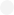 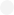 Нспортал https://nsportal.ru/3Способы соединения природных материалов1РЭШ https://resh.edu.ru/ Инфоурок https://infourok.ru/ Мультиурок https://multiurok.ru/Нспортал https://nsportal.ru/4Композиция в художественно- декоративных изделиях2РЭШ https://resh.edu.ru/ Инфоурок https://infourok.ru/ Мультиурок https://multiurok.ru/Нспортал https://nsportal.ru/5Пластические массы. Свойства. Технология обработки1РЭШ https://resh.edu.ru/ Инфоурок https://infourok.ru/ Мультиурок https://multiurok.ru/Нспортал https://nsportal.ru/6Изделие. Основа и детали изделия. Понятие «технология»1РЭШ https://resh.edu.ru/ Инфоурок https://infourok.ru/Мультиурок https://multiurok.ru/ Нспортал https://nsportal.ru/7Получение различных форм деталей изделия из пластилина2РЭШ https://resh.edu.ru/ Инфоурок https://infourok.ru/ Мультиурок https://multiurok.ru/Нспортал https://nsportal.ru/8Бумага. Ее основные свойства. Виды бумаги1РЭШ https://resh.edu.ru/ Инфоурок https://infourok.ru/ Мультиурок https://multiurok.ru/Нспортал https://nsportal.ru/9Картон. Его основные свойства. Виды картона1РЭШ https://resh.edu.ru/ Инфоурок https://infourok.ru/ Мультиурок https://multiurok.ru/Нспортал https://nsportal.ru/10Сгибание и складывание бумаги3РЭШ https://resh.edu.ru/ Инфоурок https://infourok.ru/ Мультиурок https://multiurok.ru/Нспортал https://nsportal.ru/11Ножницы – режущий инструмент. Резание бумаги и тонкого картона ножницами. Понятие «конструкция»3РЭШ https://resh.edu.ru/ Инфоурок https://infourok.ru/ Мультиурок https://multiurok.ru/Нспортал https://nsportal.ru/12Шаблон – приспособление. Разметка бумажных деталей по шаблону5РЭШ https://resh.edu.ru/ Инфоурок https://infourok.ru/ Мультиурок https://multiurok.ru/Нспортал https://nsportal.ru/13Общее представление о тканях и нитках1РЭШ https://resh.edu.ru/ Инфоурок https://infourok.ru/Мультиурок https://multiurok.ru/ Нспортал https://nsportal.ru/14Швейные иглы и приспособления1РЭШ https://resh.edu.ru/ Инфоурок https://infourok.ru/ Мультиурок https://multiurok.ru/Нспортал https://nsportal.ru/15Варианты строчки прямого стежка (перевивы). Вышивка3РЭШ https://resh.edu.ru/ Инфоурок https://infourok.ru/ Мультиурок https://multiurok.ru/Нспортал https://nsportal.ru/16Резервное время11РЭШ https://resh.edu.ru/ Инфоурок https://infourok.ru/ Мультиурок https://multiurok.ru/Нспортал https://nsportal.ru/ОБЩЕЕ КОЛИЧЕСТВО ЧАСОВ ПО ПРОГРАММЕОБЩЕЕ КОЛИЧЕСТВО ЧАСОВ ПО ПРОГРАММЕ3310№ п/пНаименование разделов и тем программыКоличество часовКоличество часовКоличество часовЭлектронные (цифровые) образовательные ресурсы№ п/пНаименование разделов и тем программыВсегоКонтрольные работыПрактические работыЭлектронные (цифровые) образовательные ресурсы1Повторение и обобщение пройденного в первом классе1РЭШ https://resh.edu.ru/ Инфоурок https://infourok.ru/ Мультиурок https://multiurok.ru/Нспортал https://nsportal.ru/2Средства художественной выразительности (композиция, цвет,4РЭШ https://resh.edu.ru/ Инфоурок https://infourok.ru/форма, размер, тон, светотень, симметрия) в работах мастеровМультиурок https://multiurok.ru/ Нспортал https://nsportal.ru/3Биговка. Сгибание тонкого картона и плотных видов бумаги4РЭШ https://resh.edu.ru/ Инфоурок https://infourok.ru/ Мультиурок https://multiurok.ru/Нспортал https://nsportal.ru/4Технология и технологические операции ручной обработки материалов (общее представление)1РЭШ https://resh.edu.ru/ Инфоурок https://infourok.ru/ Мультиурок https://multiurok.ru/Нспортал https://nsportal.ru/5Элементы графической грамоты2РЭШ https://resh.edu.ru/ Инфоурок https://infourok.ru/ Мультиурок https://multiurok.ru/Нспортал https://nsportal.ru/6Разметка прямоугольных деталей от двух прямых углов по линейке3РЭШ https://resh.edu.ru/ Инфоурок https://infourok.ru/ Мультиурок https://multiurok.ru/Нспортал https://nsportal.ru/7Угольник – чертежный (контрольно- измерительный) инструмент. Разметка прямоугольных деталей по угольнику1РЭШ https://resh.edu.ru/ Инфоурок https://infourok.ru/ Мультиурок https://multiurok.ru/Нспортал https://nsportal.ru/8Циркуль – чертежный (контрольно- измерительный) инструмент. Разметка круглых деталей циркулем2РЭШ https://resh.edu.ru/ Инфоурок https://infourok.ru/ Мультиурок https://multiurok.ru/Нспортал https://nsportal.ru/9Подвижное и неподвижное соединение деталей. Соединение деталей изделия5РЭШ https://resh.edu.ru/ Инфоурок https://infourok.ru/«щелевым замком»Мультиурок https://multiurok.ru/ Нспортал https://nsportal.ru/10Машины на службе у человека2РЭШ https://resh.edu.ru/ Инфоурок https://infourok.ru/ Мультиурок https://multiurok.ru/Нспортал https://nsportal.ru/11Натуральные ткани. Основные свойства натуральных тканей1РЭШ https://resh.edu.ru/ Инфоурок https://infourok.ru/ Мультиурок https://multiurok.ru/Нспортал https://nsportal.ru/12Виды ниток. Их назначение, использование1РЭШ https://resh.edu.ru/ Инфоурок https://infourok.ru/ Мультиурок https://multiurok.ru/Нспортал https://nsportal.ru/13Технология изготовления швейных изделий. Лекало. Строчка косого стежка и ее варианты6РЭШ https://resh.edu.ru/ Инфоурок https://infourok.ru/ Мультиурок https://multiurok.ru/Нспортал https://nsportal.ru/14Резервное время11РЭШ https://resh.edu.ru/ Инфоурок https://infourok.ru/ Мультиурок https://multiurok.ru/Нспортал https://nsportal.ru/ОБЩЕЕ КОЛИЧЕСТВО ЧАСОВ ПО ПРОГРАММЕОБЩЕЕ КОЛИЧЕСТВО ЧАСОВ ПО ПРОГРАММЕ3410№ п/пНаименование разделов и тем программыКоличество часовКоличество часовКоличество часовЭлектронные (цифровые) образовательные ресурсы№ п/пНаименование разделов и тем программыВсегоКонтрольныеПрактическиеЭлектронные (цифровые) образовательные ресурсыработыработы1Повторение и обобщение пройденного во втором классе1РЭШ https://resh.edu.ru/ Инфоурок https://infourok.ru/ Мультиурок https://multiurok.ru/Нспортал https://nsportal.ru/2Информационно-коммуникативные технологии3РЭШ https://resh.edu.ru/ Инфоурок https://infourok.ru/ Мультиурок https://multiurok.ru/Нспортал https://nsportal.ru/3Способы получения объемных рельефных форм и изображений (технология обработки пластическихмасс, креповой бумаги4РЭШ https://resh.edu.ru/ Инфоурок https://infourok.ru/ Мультиурок https://multiurok.ru/Нспортал https://nsportal.ru/4Способы получения объемных рельефных форм и изображений Фольга. Технология обработки фольги1РЭШ https://resh.edu.ru/ Инфоурок https://infourok.ru/ Мультиурок https://multiurok.ru/Нспортал https://nsportal.ru/5Архитектура и строительство. Гофрокартон. Его строение свойства, сферы использования1РЭШ https://resh.edu.ru/ Инфоурок https://infourok.ru/ Мультиурок https://multiurok.ru/Нспортал https://nsportal.ru/6Объемные формы деталей и изделий. Развертка. Чертеж развертки6РЭШ https://resh.edu.ru/ Инфоурок https://infourok.ru/ Мультиурок https://multiurok.ru/Нспортал https://nsportal.ru/7Технологии обработки текстильных материалов4РЭШ https://resh.edu.ru/ Инфоурок https://infourok.ru/Мультиурок https://multiurok.ru/ Нспортал https://nsportal.ru/8Пришивание пуговиц. Ремонт одежды3РЭШ https://resh.edu.ru/ Инфоурок https://infourok.ru/ Мультиурок https://multiurok.ru/Нспортал https://nsportal.ru/9Современные производства и профессии4РЭШ https://resh.edu.ru/ Инфоурок https://infourok.ru/ Мультиурок https://multiurok.ru/Нспортал https://nsportal.ru/10Подвижное и неподвижное соединение деталей из деталей наборов типа«Конструктор». Конструированиеизделий из разных материалов6РЭШ https://resh.edu.ru/ Инфоурок https://infourok.ru/ Мультиурок https://multiurok.ru/Нспортал https://nsportal.ru/11Резервное время11РЭШ https://resh.edu.ru/ Инфоурок https://infourok.ru/ Мультиурок https://multiurok.ru/Нспортал https://nsportal.ru/ОБЩЕЕ КОЛИЧЕСТВО ЧАСОВ ПО ПРОГРАММЕОБЩЕЕ КОЛИЧЕСТВО ЧАСОВ ПО ПРОГРАММЕ3410№ п/пНаименование разделов и тем программыКоличество часовКоличество часовКоличество часовЭлектронные (цифровые) образовательные ресурсы№ п/пНаименование разделов и тем программыВсегоКонтрольные работыПрактические работыЭлектронные (цифровые) образовательные ресурсы1Повторение и обобщение изученного в третьем классе1РЭШ https://resh.edu.ru/Инфоурок https://infourok.ru/Мультиурок https://multiurok.ru/Нспортал https://nsportal.ru/2Информационно-коммуникативные технологии3РЭШ https://resh.edu.ru/ Инфоурок https://infourok.ru/ Мультиурок https://multiurok.ru/Нспортал https://nsportal.ru/3Конструирование робототехнических моделей5РЭШ https://resh.edu.ru/ Инфоурок https://infourok.ru/ Мультиурок https://multiurok.ru/Нспортал https://nsportal.ru/4Конструирование сложных изделий из бумаги и картона5РЭШ https://resh.edu.ru/ Инфоурок https://infourok.ru/ Мультиурок https://multiurok.ru/Нспортал https://nsportal.ru/5Конструирование объемных изделий из разверток3РЭШ https://resh.edu.ru/ Инфоурок https://infourok.ru/ Мультиурок https://multiurok.ru/Нспортал https://nsportal.ru/6Интерьеры разных времен. Декор интерьера3РЭШ https://resh.edu.ru/ Инфоурок https://infourok.ru/ Мультиурок https://multiurok.ru/Нспортал https://nsportal.ru/7Синтетические материалы5РЭШ https://resh.edu.ru/ Инфоурок https://infourok.ru/ Мультиурок https://multiurok.ru/Нспортал https://nsportal.ru/8История одежды и текстильных материалов5РЭШ https://resh.edu.ru/Инфоурок https://infourok.ru/Мультиурок https://multiurok.ru/Нспортал https://nsportal.ru/9Подвижные способы соединения деталей усложненных конструкций3РЭШ https://resh.edu.ru/ Инфоурок https://infourok.ru/ Мультиурок https://multiurok.ru/Нспортал https://nsportal.ru/10Резервное время11РЭШ https://resh.edu.ru/ Инфоурок https://infourok.ru/ Мультиурок https://multiurok.ru/Нспортал https://nsportal.ru/ОБЩЕЕ КОЛИЧЕСТВО ЧАСОВ ПО ПРОГРАММЕОБЩЕЕ КОЛИЧЕСТВО ЧАСОВ ПО ПРОГРАММЕ3410№ п/пТема урокаКоличество часовКоличество часовКоличество часовДата изученияЭлектронные цифровые образовательные ресурсыПримечание (корректировка)№ п/пТема урокаВсегоКонтрольные работыПрактические работыДата изученияЭлектронные цифровые образовательные ресурсыПримечание (корректировка)1Мир вокруг нас (природный и рукотворный)1Урок (Инфоурок) https://infourok.ru/konspekt-uroka- tehnologii-na-temu-rukotvornyj-i- prirodnyj-mir-goroda-sela-1-klass- 4400105.htmlУрок (РЭШ) https://resh.edu.ru/subject/lesson/5363/c onspect/167841/Презентация (Инфоурок) https://infourok.ru/prezentaciya-po- trudu-na-temu-priroda-i-rukotvornyj- mir-4057619.htmlВидеоурокhttps://yandex.ru/video/preview/270181 27684590201942Техника на службе человека (в воздухе, на земле и на воде)1Урок (Инфоурок) https://infourok.ru/tehnologicheskaya- karta-uroka-na-zemle-na-vode-i-v- vozduhe-5242466.htmlУрок (РЭШ) https://resh.edu.ru/subject/lesson/5093/ main/167864/Презентация (Мультиурок)https://multiurok.ru/files/prezentatsiia-po-tekhnologii-1-klass-na-vode-na- ze.htmlВидеоурокhttps://yandex.ru/video/preview/500139 76936922424653Природа и творчество. Природные материалы1Урок (РЭШ) https://resh.edu.ru/subject/lesson/5365/c onspect/167914/Урок (Нспортал) https://nsportal.ru/nachalnaya- shkola/tekhnologiya/2018/05/17/konspe kt-uroka-po-tehnologii-1-klass-shkola- rossiiПрезентация (Инфоурок) https://infourok.ru/prezentaciya-k- uroku-tehnologii-v-klasse-priroda-i- tvorchestvo-prirodnie-materiali- 2189795.htmlВидеоурокhttps://yandex.ru/video/preview/325434 7040975817334Сбор листьев и способы их засушивания1Урок (Инфоурок) https://infourok.ru/tehnologicheskaya- karta-uroka-priroda-i-tvorchestvo- prirodnye-materialy-listya-i-fantazii- 5248514.htmlУрок (РЭШ) https://resh.edu.ru/subject/lesson/5365/conspect/167914/Презентация (Инфоурок) https://infourok.ru/prezentaciya-k- uroku-tehnologii-osennie-listya-klass- 3585411.htmlВидеоурок https://dzen.ru/video/watch/60d7d1d2ded82235f8d3cc8a?f=video5Семена разных растений. Составление композиций из семян1Урок (Инфоурок) https://infourok.ru/tehnologicheskaya- karta-po-tehnologii-na-temu-listya- semena-i-fantazii-kompoziciya-iz- listev-i-semyan-1-klass-4396061.html Урок (РЭШ) https://resh.edu.ru/subject/lesson/4224/s tart/190437/Презентация (Инфоурок) https://infourok.ru/prezentaciya-po- tehnologii-na-temu-uzori-iz-semyan- klass-3501310.htmlВидеоурок https://yandex.ru/video/preview/138942 55657166697895?tmpl_version=release s%2Ffrontend%2Fvideo%2Fv1.1169.0%237d252cd4a7800fc688bfd0d9c8f376482e96ef586Объемные природные материалы (шишки, жёлуди, каштаны). Конструированиеобъемных изделий из них1Урок (Инфоурок) https://infourok.ru/konspekt-uroka-po- tehnologii-dlya-1-klassa-na-temu-fantazii-iz-shishek-zheludej-kashtanov-5341144.html Презентация (Инфоурок)https://infourok.ru/prezentaciya-k- uroku-tehnologii-1-klass-po-teme- fantazii-iz-shishek-zheludej-kashtanov- 4475212.htmlВидеоурок https://yandex.ru/video/preview/12950860052657421937Объемные природные материалы (шишки, жёлуди, каштаны). Конструирование объемных изделий из них1Урок (Копилка уроков) https://kopilkaurokov.ru/tehnologiya/ur oki/fantaziia_iz_shishek_zheludei_kasht anovПрезентация (Учителя.ком) https://uchitelya.com/tehnologiya/10306 7-prezentaciya-prirodnaya-masterskaya- 1-klass.htmlВидеоурок https://yandex.ru/video/preview/136624 82460027259142?tmpl_version=release s%2Ffrontend%2Fvideo%2Fv1.1169.0%237d252cd4a7800fc688bfd0d9c8f376482e96ef588Способы соединения природных материалов1Урок (Инфоурок) https://infourok.ru/konspekt-uroka-po- tehnologii-dlya-1-klassa-na-temu- prirodnye-materialy-kak-ih-soedinit- 5341185.htmlУрок (Нспортал)https://nsportal.ru/nachalnaya- shkola/tekhnologiya/2021/04/23/konspe kt-uroka-po-tehnologii-1-klass-tema- uroka-prirodnyeПрезентация (Инфоурок) https://infourok.ru/prezentaciya-i- konspekt-uroka-po-tehnologii-prirodnie-materiali-vidi-soedineniy-2208751.html9Понятие «композиция». Центровая композиция. Точечное наклеивание листьев1Урок (Инфоурок) https://infourok.ru/konspekt-uroka-po- tehnologii-klass-kompoziciya-iz-listev- chto-takoe-kompoziciya-3273978.html Урок (РЭШ) https://resh.edu.ru/subject/lesson/5094/s tart/190458/Презентация (Инфоурок) https://infourok.ru/prezentaciya-k- uroku-tehnologii-v-klasse-umk-shkola- rossii-po-teme-chto-takoe-kompoziciya-kompoziciya-iz-listev-3981311.html10«Орнамент». Разновидности композиций, Композиция в полосе1Урок (Мультиурок) https://multiurok.ru/files/konspekt- uroka-po-tekhnologii-na-temu- ornament-1-k.htmlУрок (РЭШ) https://resh.edu.ru/subject/lesson/5974/ main/170799/Урок (Инфоурок)https://infourok.ru/prezentaciya-po-tehnologii-ornament-v-polose-umk- shkola-rossii-1-klass-5863646.html Видеоурок https://yandex.ru/video/preview/1504168857681006718511Материалы для лепки (пластилин, пластические массы)1Урок (Нспортал) https://nsportal.ru/nachalnaya- shkola/tekhnologiya/2020/11/23/materia ly-dlya-lepki-chto-mozhet-plastilin Урок (Инфоурок) https://infourok.ru/konspekt-uroka-po- tehnologii-dlya-1-klassa-na-temu- materialy-dlya-lepki-chto-mozhet- plastilin-5341210.htmlПрезентация (Нспортал) https://nsportal.ru/nachalnaya- shkola/tekhnologiya/2018/06/29/prezent atsiya-k-uroku-materialy-dlya-lepki- chto-mozhetВидеоурок https://yandex.ru/video/preview/950093789085329425212Изделие. Основа и детали изделия.Понятие «технология»1Урок, презентация (Инфоурок) https://infourok.ru/tehnologicheskaya- karta-uroka-tehnologii-na-temu-izdelie- i-ego-detali-klass-s-prezentaciey- 1254886.htmlУрок (Мультиурок)https://multiurok.ru/files/plan-konspekt-po-tekhnologii-dlia-1-klassa-na-te-1.html?login=ok13Формообразование деталей изделия из пластилина1Урок (Инфоурок) https://infourok.ru/material.html?mid=4 2383Презентация (Инфоурок) https://infourok.ru/prezentaciya-po- tehnologii-na-temu-lepka-iz-plastilina- klass-3761682.htmlВидеоурокhttps://yandex.ru/video/preview/171619 5332700800854314Объемная композиция. Групповая творческая работа – проект («Аквариум», «Морские обитатели»)1Урок (Инфоурок) https://infourok.ru/konspekt-uroka- tehnologii-nashi-proekti-akvarium- 3410771.htmlУрок (Мультиурок) https://multiurok.ru/files/konspekt- uroka-tekhnologii-podvodnyi-mir.html Презентация https://orname.ru/prezentatsiya-po- tekhnologii-1-klass-plastilin-morskiye- obitateli/Видеоурокhttps://yandex.ru/video/preview/171619 5332700800854315Бумага. Ее основные свойства. Виды бумаги1Урок (Инфоурок) https://infourok.ru/konspekt-uroka-tehnologii-na-temu-vidi-svoystva-bumagi-klass-2016801.html Урок, презентация (Нспортал) https://nsportal.ru/nachalnaya-shkola/tekhnologiya/2023/06/26/bumag a-kakie-u-neyo-est-sekretyВидеоурокhttps://yandex.ru/video/preview/613545 151980308723116Картон. Его основные свойства. Виды картона1Урок (РЭШ) https://resh.edu.ru/subject/lesson/4230/c onspect/170487/Урок (Инфоурок) https://infourok.ru/konspekt-uroka-po- tehnologiibumaga-i-karton-kakie- sekreti-u-kartona-2469246.html Презентация (Инфоурок) https://infourok.ru/prezentaciya-k- uroku-tehnologii-dlya-1-klassa-po- teme-vidy-i-svojstva-kartona-k- uchebniku-e-a-lutcevoj-i-t-p-zuevoj- tehnologiya--5396230.html Видеоурокhttps://yandex.ru/video/preview/232117629116118384517Сгибание и складывание бумаги. (Cоставление композиций из несложной сложенной детали)1Урок (Инфоурок) https://infourok.ru/konspekt-uroka-po- tehnologii-po-teme-origami-kak-sgibat- i-skladivat-bumagu-k-uchebniku-lutcevoy-zuevoy-klass-umk-shkola-rossii-1508161.html Презентация (Инфоурок)https://infourok.ru/prezentaciya-1-klass- po-teme-origami-kak-sgibat-i- skladyvat-bumagu-5691835.html Видеоурок https://yandex.ru/video/preview/20151546696446983618Сгибание и складывание бумаги (Основные формы оригами и их преобразование)1Урок (Инфоурок) https://infourok.ru/tehnologiya-origami- 1-klass-6603503.htmlПрезентация (Инфоурок) https://infourok.ru/prezentaciya-1-klass- po-teme-origami-kak-sgibat-i- skladyvat-bumagu-5691835.html Видеоурок https://yandex.ru/video/preview/20151546696446983619Складывание бумажной детали гармошкой1Урок (РЭШ) https://resh.edu.ru/subject/lesson/5968/ main/170714/Урок, презентация (Нспортал) https://nsportal.ru/nachalnaya- shkola/tekhnologiya/2021/01/16/igrushk a-garmoshka-1-klassВидеоурокhttps://yandex.ru/video/preview/179973 8885602647564320Режущий инструмент ножницы.1Урок (Инфоурок)Их назначение, конструкция. Правила пользованияhttps://infourok.ru/konspekt-uroka-i- prezentaciya-po-tehnologii-klass-po- teme-semya-rezhuschih- instrumentovpriruchaem-nozhnici-fgos- 912558.htmlУрок (РЭШ) https://resh.edu.ru/subject/lesson/5965/c onspect/170615/Презентация (Учителя.ком) https://uchitelya.com/tehnologiya/15965 2-prezentaciya-pravila-bezopasnoy- raboty-s-nozhnicami-1-klass.html Видеоурок https://yandex.ru/video/preview/883005677363303144521Приемы резания ножницами по прямой, кривой и ломаной линиям1Урок (Инфоурок) https://infourok.ru/tehnologicheskaya- karta-tema-rezanie-bumagi-nozhnicami- po-razmechennim-liniyam-kak-tochno- rezat-nozhnicami-po-liniyam- 3487602.htmlПрезентация (Инфоурок) https://infourok.ru/prezentaciya-k- uroku-tehnologii-klass-3526100.html Видеоурок https://yandex.ru/video/preview/883005 6773633031445?tmpl_version=releases%2Ffrontend%2Fvideo%2Fv1.1169.0%237d252cd4a7800fc688bfd0d9c8f376482e96ef5822Резаная аппликация1Урок (Мультиурок) https://multiurok.ru/files/konspekt- uroka-po-tekhnologii-zachem- cheloveku-nuz.htmlПрезентация (Инфоурок) https://infourok.ru/prezentaciya-k- uroku-tehnologii-klass-na-temu- rezanaya-applikaciyamozaika-nachalnaya-shkola-veka-2462534.html23Шаблон – приспособление для разметки деталей. Разметка по шаблону1Урок (Инфоурок) https://infourok.ru/razrabotka-uroka-po- tehnologii-razmetka-po-shablonu- 1575390.htmlУрок (РЭШ) https://resh.edu.ru/subject/lesson/5969/c onspect/170657/Презентация (Инфоурок) https://infourok.ru/prezentaciya-po- tehnologii-1-klass-shablon- 6116639.htmlВидеоурок https://yandex.ru/video/preview/1483317061359055767124Разметка по шаблону и вырезание нескольких деталей из бумаги1Урок (Мультиурок) https://multiurok.ru/index.php/files/ratsi onalnaia-razmetka-i-vyrezanie- neskolkikh-odin.htmlПрезентация (Инфоурок)https://infourok.ru/prezentaciya-k- uroku-tehnologii-klass-na-temu- priyomi-vipolneniya-razmetki-detaley- s-pomoschyu-shablona-treugolnoy- formi-i-ekono-2578529.html Видеоурок https://yandex.ru/video/preview/326193290133688409325Преобразование правильных форм в неправильные1Урок (Нспортал) https://nsportal.ru/nachalnaya- shkola/tekhnologiya/2012/03/29/razrabo tka-uroka-po-teme-ispolzovanie- geometricheskikhПрезентация (Инфоурок) https://infourok.ru/prezentaciya-po- tehnologii-prevraschenie-bumazhnogo- lista-tehnika-origami-klass-1974864.html26Составление композиций из деталей разных форм1Урок (Инфоурок) https://infourok.ru/urok-po-tehnologii- na-temu-sozdanie-hudozhestvennih- obrazov-iz-gotovih-form-s- dobavleniem-detaleyptica-schastya- klass-665796.htmlПрезентация (Копилка уроков) https://kopilkaurokov.ru/nachalniyeKlas si/presentacii/urok-tiekhnologhii-1- klass-tiema-razmietka-dietaliei-po-shablonu-kompozitsiia-korzina-s-tiul-panami27Изготовление деталей по шаблону из тонкого картона1Урок (Инфоурок) https://infourok.ru/razmetka-detaley-po- shablonu-razmetka-treugolnih-detaley- 3617946.htmlПрезентация (Инфоурок) https://infourok.ru/prezentaciya-po- tehnologii-1-klass-shablon- 6116639.htmlВидеоурокhttps://yandex.ru/video/preview/168136 9506894996930728Общее представление о тканях и нитках1Урок (Мультиурок) https://multiurok.ru/files/plan-konspekt- uroka-tekhnologii-v-1-klasse-na- temu.htmlПрезентация (Инфоурок) https://infourok.ru/prezentaciya-po- tehnologii-na-temu-mir-tkanej-1-klass- 4472979.htmlВидеоурок https://yandex.ru/video/preview/633512883044175591029Швейные иглы и приспособления. Назначение. Правила обращения. Строчка прямого стежка1Урок (РЭШ) https://resh.edu.ru/subject/lesson/5366/c onspect/190499/Урок (Инфоурок) https://infourok.ru/urok-tehnologii-v-klasse-tema-uroka-iglatruzhenica-chto-umeet-igla-3751201.html Презентация (Инфоурок) https://infourok.ru/prezentaciya-u- uroku-tehnologii-na-temu-rabota-s- igloy-3100054.htmlВидеоурокhttps://yandex.ru/video/preview/876776 084239900166230Вышивка – способ отделки изделий. Мережка (осыпание края заготовки из ткани)1Урок (Мультиурок) https://multiurok.ru/files/tiekhnologhiia- tiema-vyshivka-dlia-chiegho-ona- nuzhna.htmlПрезентация (Инфоурок) https://infourok.ru/prezentaciya-k- uroku-tehnologii-dlya-1-klassa-po- teme-vyshivka-vidy-strochek-k- uchebniku-e-a-lutcevoj-i-t-p-zuevoj- tehnologiya-1-5396272.html Видеоурок https://yandex.ru/video/preview/1497895148974767316631Строчка прямого стежка, ее варианты – перевивы1Урок (Инфоурок) https://infourok.ru/konspekt-uroka-po- tehnologii-dlya-1-klassa-na-temu- pryamaya-strochka-i-perevivy-dlya- chego-oni-nuzhny-5341677.html Презентация (Инфоурок) https://infourok.ru/prezentaciya-po-tehnologii-na-temu-ruchnye-stezhki-i-strochki-1klass-5563374.html Видеоурок https://yandex.ru/video/preview/1757012731730702067232Отделка швейного изделия (салфетки, закладки) строчками прямого стежка1Урок (Нспортал) https://nsportal.ru/nachalnaya- shkola/tekhnologiya/2021/01/16/otdelka-izdeliy-iz-tkani-pryamaya-strochka-1- klassПрезентация (Учителя.ком) https://uchitelya.com/tehnologiya/71394-prezentaciya-izgotovlenie-zakladki-s-vyshivkoy-1-klass.html33Промежуточная аттестация11Урок (Инфоурок)https://infourok.ru/biblioteka/tehnologij a/klass-1/type-57ОБЩЕЕ КОЛИЧЕСТВО ЧАСОВ ПО ПРОГРАММЕОБЩЕЕ КОЛИЧЕСТВО ЧАСОВ ПО ПРОГРАММЕ3310№ п/пТема урокаКоличество часовКоличество часовКоличество часовДата изученияЭлектронные цифровые образовательные ресурсыПримечание (корректировка)№ п/пТема урокаВсегоКонтрольные работыПрактические работыДата изученияЭлектронные цифровые образовательные ресурсыПримечание (корректировка)1Повторение и обобщение пройденного в первом классе1Урок (Мультиурок) https://multiurok.ru/files/konspekt- uroka-ruchnoi-trud-tema-uroka-vvodnyi-uro.htmlПримечание (корректировка)2Средства художественной выразительности: цвет, форма, размер. Общее представление1Урок (Инфоурок) https://infourok.ru/konspekt-uroka- tehnologiya-2-klass-urok-1-zachem- hudozhniku-znat-o-cvete-forme-i- razmere-5378902.html Презентация (СУП)https://easyen.ru/load/tekhnologija/2_kl ass/m_prezentacija_k_uroku_po_teme_ zachem_khudozhniku_znat_o_tone_for me_i_razmere/405-1-0-82264 Видеоурок https://yandex.ru/video/preview/150121514231510118263Средства художественной выразительности: цвет в композиции1Урок (РЭШ) https://resh.edu.ru/subject/lesson/5368/c onspect/218983/Урок (Инфоурок) https://infourok.ru/konspekt-uroka- tehnologii-tema-sredstva- hudozhestvennoj-vyrazitelnosti-kompoziciya-cvet-ton-i-dr-izgotovlenie-izdelij-s-uchetom--6312745.html Презентация (Инфоурок) https://infourok.ru/prezentaciya- sredstva-hudozhestvennoy-virazitelnosti-1817079.html4Виды цветочных композиций (центральная, вертикальная, горизонтальная)1Урок (Инфоурок) https://infourok.ru/konspekt-uroka- tehnologii-klass-na-temu-kakie-bivayut- cvetochnie-kompozicii-3852449.html Презентация (Инфоурок) https://infourok.ru/prezentaciya-k- uroku-tehnologii-na-temu-kakie- bivayut-cvetochnie-kompozicii-klass- umk-shkola-rossii-1944455.html Видеоурок https://yandex.ru/video/preview/40384104745663401835Светотень. Способы ее получения формообразованием белых бумажных деталей1Урок (Инфоурок) https://infourok.ru/tehnologicheskaya- karta-uroka-kak-uvidet-beloe- izobrazhenie-na-belom-fone- 6180954.htmlПрезентация (Инфоурок) https://infourok.ru/prezentaciya-k- uroku-tehnologii-na-temu-kak-uvidet- beloe-izobrazhenie-na-belom-fone- relefnaya-kompoziciya-iz-beloy-bumagi-klass--1947676.html6Биговка – способ сгибания1Урок (Инфоурок)тонкого картона и плотных видов бумагиhttps://infourok.ru/tehnologicheskaya- karta-uroka-po-tehnologii-mozhno-li- sgibat-karton-kak-svojstva-kartona- bigovka-nashi-proekty-afrikanskaya- sava-6149256.htmlПрезентация (Инфоурок) https://infourok.ru/prezentaciya-k- uroku-tehnologii-na-temu-mozhno-li- sgibat-karton-svoystva-kartona- bigovka-klass-umk-shkola-rossii- 1957670.htmlВидеоурокhttps://dzen.ru/video/watch/635aaa34b2 c69c4d4eb983ef?f=video7Биговка по кривым линиям1Урок (Нспортал)https://nsportal.ru/nachalnay a-shkola/tekhnologiya/2023/01/15/kak- sognut-karton-po-krivoy-linii Презентация (Мультиурок) https://multiurok.ru/files/prezentatsiia- 2-klass-tekhnologiia-10-urok-kak- sgi.htmlВидеоурокhttps://yandex.ru/video/preview/123310 384498559735558Изготовление сложных выпуклых форм на деталях из тонкого картона и плотныхвидов бумаги1Урок (РЭШ) https://resh.edu.ru/subject/lesson/4312/s tart/219871/Урок (Нспортал)https://nsportal.ru/nachalnaya- shkola/tekhnologiya/2023/01/15/kak- sognut-karton-po-krivoy-linii Презентация (Инфоурок) https://infourok.ru/prezentaciya-k- uroku-tehnologii-na-temu-kak-ploskoe- prevratit-v-obemnoe-obemnie-izdeliya- klass-umk-shkola-rossii-1964482.html Видеоурок https://yandex.ru/video/preview/2244819941584110419Конструирование складной открытки со вставкой1Урок, презентация (Инфоурок) https://infourok.ru/razrabotka-i- prezentaciya-k-uroku-tehnologii-rabota- s-bumagoy-obemnaya-otkritka- 1149987.htmlВидеоурок https://yandex.ru/video/preview/1272483269641857366910Технология и технологические операции ручной обработки материалов (общее представление)1Урок (Учителя.ком) https://uchitelya.com/tehnologiya/84005-tehnologicheskaya-karta- tehnologicheskie-operacii.html Презентация (Инфоурок) https://infourok.ru/prezentaciya-k- uroku-tehnologii-na-temu-chto-takoe- tehnologicheskie-operacii-i-sposobi- sposobi-razmetki-i-soedineniya-detaley-kl-1996487.htmlВидеоурок https://yandex.ru/video/preview/137267 2990407606905011Линейка – чертежный (контрольно-измерительный) инструмент. Понятие «чертеж». Линии чертежа (основная толстая, тонкая, штрих и два пунктира)1Урок (РЭШ) https://resh.edu.ru/subject/lesson/5367/ main/220140/Урок (Инфоурок) https://infourok.ru/plan-konspekt-uroka- po-tehnologii-na-temu-vvedenie- ponyatiya-chertyozh-linii-chertezha- osnovnaya-tolstaya-tonkaya- shtrihpunktirn-5857168.html Презентация (Инфоурок) https://infourok.ru/prezentaciya-po- tehnologii-tehnologii-kto-i-zachem- sozdaet-chertezhi-chto-takoe-chertyozh- i-kak-ego-prochitat-2-klass-4903812.html12Понятие «чертеж». Линии чертежа (основная толстая, тонкая, штрих и два пунктира)1Урок (Инфоурок) https://infourok.ru/urok-po-tehnologii- 2-klass-chto-takoe-chertezh-i-kak-ego- prochitat-4245773.htmlПрезентацияhttps://shareslide.ru/tehnologiya/prezent atsiya-po-tehnologii-na-temu-chto-1013Разметка прямоугольных деталей от двух прямых углов по линейке1Урок, презентация (Открытый урок) https://urok.1sept.ru/articles/661210 Презентация (Инфоурок)https://infourok.ru/prezentaciya-razmetka-pryamougolnika-ot-dvuh- pryamih-uglov-trudovoe-obuchenie- klass-2700349.html14Конструирование усложненных изделий из полос бумаги1Урок (Инфоурок) https://infourok.ru/konspekt-uroka- tehnologii-igrushki-iz-bumazhnih- polosok-klass-3381821.html Презентация (Инфоурок) https://infourok.ru/prezentaciya-po- tehnologii-na-temu-rabota-s-bumagoj- pletenie-iz-polos-bumagi-kovrik-2klass- 5631230.htmlВидеоурокhttps://yandex.ru/video/preview/755713 608074010171715Конструирование усложненных изделий из полос бумаги1Урок (Нспортал) https://nsportal.ru/nachalnaya- shkola/tekhnologiya/2013/02/14/tema- uroka-obemnoe-modelirovanie-i- konstruirovanie-izПрезентация (Видеоуроки) https://videouroki.net/razrabotki/priezie ntatsiia-k-uroku-ruchnogho-truda-po- tiemie-plietieniie-kovrikov-iz- poloso.htmlВидеоурокhttps://yandex.ru/video/preview/115417 898107954083116Угольник – чертежный1Урок (РЭШ)(контрольно-измерительный) инструмент. Разметка прямоугольных деталей по угольникуhttps://resh.edu.ru/subject/lesson/5369/s tart/220225/Урок (Копилка уроков) https://kopilkaurokov.ru/tehnologiya/ur oki/urok_tekhnologii_2_klass_ugolnik_ chertezhnyi_instrumentПрезентация (Инфоурок) https://infourok.ru/prezentaciya-po- tehnologii-na-temu-razmetka- pryamougolnika-s-pomoshyu-ugolnika- 2klass-5631275.htmlВидеоурокhttps://yandex.ru/video/preview/170572 2948968318881117Циркуль. Его назначение, конструкция, приемы работы. Круг, окружность, радиус1Урок (Мультиурок) https://multiurok.ru/files/tekhnologiches kaia-karta-po-tekhnologii-tsirkul- ra.htmlПрезентация (Мультиурок) https://multiurok.ru/files/prezentatsiia- k-uroku-tsirkul.htmlВидеоурокhttps://yandex.ru/video/preview/612835 886767267012818Чертеж круга. Деление круглых деталей на части. Получение секторов из круга1Урок (Учителя.ком) https://uchitelya.com/tehnologiya/14322 2-tehnologicheskaya-karta-uroka-kak- nachertit-okruzhnost-nuzhnogo-razmera-2-klass.htmlПрезентация (Учителя.ком) https://uchitelya.com/tehnologiya/52333-prezentaciya-kak-razmetit-krugluyu- detal-cirkul-2-klass.htmlВидеоурок https://yandex.ru/video/preview/612835886767267012819Подвижное и соединение деталей. Шарнир. Соединение деталей на шпильку1Урок (РЭШ) https://resh.edu.ru/subject/lesson/4313/c onspect/220278/Урок (Инфоурок) https://infourok.ru/konspekt-uroka- tehnologiya-na-temu-kakoj-sekret-u- podvizhnyh-igrushek-izgotovlenie- izdelij-s-sharnirnym-mehanizmom-2- klass-6151275.htmlПрезентация (Инфоурок) https://infourok.ru/prezentaciya-k- uroku-tehnologii-na-temu-kakoy-sekret- u-podvizhnih-igrushek-sharnirnoe- soedinenie-detaley-igrushkikachalki- klass--2025631.htmlВидеоурокhttps://yandex.ru/video/preview/170246 7782237904794220Подвижное соединение деталей шарнирна проволоку1Урок (Инфоурок) https://infourok.ru/konspekt-uroka- tehnologiya-na-temu-kakoj-sekret-u-podvizhnyh-igrushek-izgotovlenie-izdelij-s-sharnirnym-mehanizmom-2- klass-6151275.htmlПрезентация (Мультиурок) https://multiurok.ru/index.php/files/prez entatsiia-2-klass-tekhnologiia-igrushki- kachal.html?login=okВидеоурок https://yandex.ru/video/preview/1702467782237904794221Шарнирный механизм по типу игрушки-дергунчик1Урок (Инфоурок) https://infourok.ru/konspekt-uroka- tehnologii-igrushkadergunchik-klass- 1539367.htmlПрезентация (Инфоурок) https://infourok.ru/prezentaciya-po- tehnologii-na-temu-igrushka- dergunchik-2klass-5616306.html Видеоурок https://yandex.ru/video/preview/1681369506894996930722«Щелевой замок» - способ разъемного соединения деталей1Урок (Нспортал) https://nsportal.ru/nachalnaya- shkola/tekhnologiya/2021/01/17/konspe kt-uroka-po-tehnologii-shkola-rossii-2- klass-temaПрезентация (Мультиурок) https://multiurok.ru/files/prezentatsiia- k-uroku-tekhnologii-tekhnologicheski.html23Разъемное соединение вращающихся деталей (пропеллер)1Урок (РЭШ) https://resh.edu.ru/subject/lesson/5371/c onspect/220336/Урок (Инфоурок) https://infourok.ru/konspekt-uroka-po- tehnologii-dlya-2-klassa-na-temu-chto- zastavlyaet-vrashatsya-propeller- 5345478.htmlПрезентация (Мультиурок) https://multiurok.ru/files/prezentatsiia- chto-zastavliaet-propeller- vrashchat.htmlВидеоурок https://yandex.ru/video/preview/180275727475603720224Транспорт и машины специального назначения1Урок (Нспортал) https://nsportal.ru/nachalnaya- shkola/tekhnologiya/2020/05/18/konspe kt-uroka-kak-mashiny-pomogayut- cheloveku-2-klassПрезентация (Инфоурок) https://infourok.ru/prezentaciya- proektnaya-deyatelnost-specialnie- mashini-klass-2750919.html Видеоурок https://yandex.ru/video/preview/563965620748691305925Макет автомобиля1Урок (Инфоурок) https://infourok.ru/tehnologicheskaya-karta-uroka-po-tehnologii-maket- avtomobilya-2klass-6686444.html Презентация (Инфоурок) https://infourok.ru/prezentaciya-po- tehnologii-klass-izgotovlenie-maketa- mashini-2569754.htmlВидеоурок https://yandex.ru/video/preview/1288653613574211397726Натуральные ткани, трикотажное полотно, нетканые материалы1Урок (РЭШ) https://resh.edu.ru/subject/lesson/5976/c onspect/220516/Урок (Нспортал) https://nsportal.ru/shkola/tekhnologiya/l ibrary/2020/05/16/konspekt-po- tehnologii-umk-shkola-rossii-1 Презентация (Инфоурок) https://infourok.ru/prezentaciya-po- tehnologii-na-temu-kakie-byvayut- tkani-umk-shkola-rossii-2-klass- 4433082.htmlВидеоурокhttps://yandex.ru/video/preview/117239 4623678231278627Виды ниток. Их назначение, использование1Урок (Инфоурок) https://infourok.ru/otkrytyj-urok-po- tehnologii-na-temu-kakie-byvayut-nitki- kak-oni-ispolzuyutsya-2-klass-4220346.htmlПрезентация (Инфоурок) https://infourok.ru/prezentaciya-k- otkrytomu-uroku-po-tehnologii-na- temu-kakie-byvayut-nitki-kak-oni- ispolzuyutsya-2-klass-4220350.html Видеоурок https://yandex.ru/video/preview/1318157174616112642328Строчка косого стежка. Назначение. Безузелковое закрепление нитки на ткани. Зашивания разреза1Урок (РЭШ) https://resh.edu.ru/subject/lesson/5977/c onspect/220570/Урок (Нспортал) https://nsportal.ru/nachalnaya- shkola/tekhnologiya/2021/05/20/konspe kt-uroka-po-teme-strochka-kosogo- stezhka-est-li-uПрезентация (Инфоурок) https://infourok.ru/prezentaciya-po- tehnologii-na-temu-strochka-kosogo- stezhka-2-klass-4375394.html Видеоурок https://yandex.ru/video/preview/88009230419625814129Разметка и выкраивание прямоугольного швейного изделия. Отделка вышивкой1Урок, презентация (Инфоурок) https://infourok.ru/urok-tehnologii-vo- klasse-konspekt-i-prezentaciya-390165.html30Сборка, сшивание швейного изделия1Урок (Нспортал) https://nsportal.ru/nachalnaya-shkola/tekhnologiya/2018/03/10/konspe kt-uroka-tehnologiya-na-temuuchimsya- shitПрезентация (Учителя.ком) https://uchitelya.com/tehnologiya/13531-prezentaciya-tehnologicheskie-operacii-obrabotki-tkaney-2-klass.html31Лекало. Разметка и выкраивание деталей швейного изделия по лекалу1Урок (Инфоурок) https://infourok.ru/2- klass-kak-tkan-prevrashaetsya-v-izdelie- lekalo-5581703.htmlПрезентация (Копилка уроков) https://kopilkaurokov.ru/tehnologiyad/p resentacii/priezientatsiia-uroka-liekalo Видеоурок https://yandex.ru/video/preview/484032670495352003332Изготовление швейного изделия с отделкой вышивкой1Урок (Мультиурок) https://multiurok.ru/index.php/files/izgo tovlenie-izdelii-s-vyshivkoi- krestom.htmlПрезентация (Инфоурок) https://infourok.ru/prezentaciya-po- tehnologii-na-temu-razmetka- pryamougolnika-s-pomoshyu-ugolnika- 2klass-5631275.htmlВидеоурокhttps://yandex.ru/video/preview/484032 670495352003333Изготовление швейного изделия1Урок, презентация (Нспортал)с отделкой вышивкойhttps://nsportal.ru/nachalnaya- shkola/tekhnologiya/2015/05/18/urok- tehnologii-na-temu-dinozavrylepka-iz-plastelina34Промежуточная аттестация11Урок (Инфоурок) https://infourok.ru/sbornik-konspektov- urokov-po-tehnologii-klass-umk- ealutceva-tpzueva-shkola-rossii-god-3880232.htmlОБЩЕЕ КОЛИЧЕСТВО ЧАСОВ ПО ПРОГРАММЕОБЩЕЕ КОЛИЧЕСТВО ЧАСОВ ПО ПРОГРАММЕ3410№ п/пТема урокаКоличество часовКоличество часовКоличество часовДата изученияЭлектронные цифровые образовательные ресурсыПримечание (корректировка)№ п/пТема урокаВсегоКонтрольные работыПрактические работыДата изученияЭлектронные цифровые образовательные ресурсыПримечание (корректировка)1Повторение и обобщение пройденного во втором классе1Урок (Инфоурок) https://infourok.ru/klass-tehnologiya- uchebnik-lutcevoy-zuevoy-urok-tema- povtorenie-materiala-izuchennogo-vo-klasse-2097035.html2Знакомимся с компьютером. Назначение, основные устройства1Урок (РЭШ) https://resh.edu.ru/subject/lesson/5597/ conspect/220769/Урок (Инфоурок) https://infourok.ru/konspekt-uroka-po- tehnologii-znakomimsya-s- kompyuterom-klass-1302499.html Презентация (Инфоурок) https://infourok.ru/prezentaciya-k- uroku-tehnologii-na-temu- znakomimsya-s-kompyuterom-klass-umk-shkola-rossii-3142837.html3Компьютер – твой помощник. Запоминающие устройства – носители информации1Урок (РЭШ) https://resh.edu.ru/subject/lesson/5597/ main/220752/Урок (Инфоурок) https://infourok.ru/klass-tehnologiya- urok-tema-kompyuter-tvoy- pomoschnik-znakomstvo-s-sd-i-dvddiskami-kak-nositelyami-informacii-2122211.html Презентация (Инфоурок) https://infourok.ru/prezentaciya-po- informatike-na-temu-nositeli-informacii-klass-931782.html4Работа с текстовой программой1Урок (Нспортал) https://nsportal.ru/nachalnaya- shkola/tekhnologiya/2013/12/05/priem y-raboty-s-tekstovym- redaktorommetodicheskaya Презентация (Копилка уроков) https://kopilkaurokov.ru/nachalniyeKl assi/presentacii/priezientatsiia-k- uroku-tiekhnologhii-uchimsia-rabotat-na-komp-iutierie5Как работает скульптор. Скульптуры разных времен и народов1Урок (РЭШ) https://resh.edu.ru/subject/lesson/4508/ conspect/220776/Урок (Инфоурок) https://infourok.ru/klass-tehnologiya- uroki-tema-kak-rabotaet-skulptor- skulpturi-raznih-vremen-i-narodov- izgotovlenie-skulpturnih-izdeliy-iz- plastic-2134405.htmlПрезентация (Инфоурок) https://infourok.ru/prezentaciya-po- teme-kak-rabotaet-skulptor-skulptura- raznih-vremen-i-narodov-497737.htmlВидеоурокhttps://yandex.ru/video/preview/53874 029903648654166Рельеф. Придание поверхности фактуры и объема1Урок (РЭШ) https://resh.edu.ru/subject/lesson/5600/ conspect/220803/Урок (Инфоурок) https://infourok.ru/urok-tehnologii-v- 3-klasse-po-teme-relef-i-ego-vidy-kak- pridat-poverhnosti-fakturu-i-obyom- 5821034.htmlПрезентация (Инфоурок) https://infourok.ru/prezentaciya-k- uroku-tehnologii-na-temu-relef-i-ego- vidi-klass-umk-shkola-rossii- 3165298.htmlВидеоурокhttps://yandex.ru/video/preview/14986 4066709402708627Как работает художник- декоратор. Материалы художника, художественные технологии1Урок (РЭШ) https://resh.edu.ru/subject/lesson/4469/ conspect/221877/Урок (Нспортал) https://nsportal.ru/nachalnaya- shkola/tekhnologiya/2020/05/21/tehno logiya-3-klass-tema-teatralnye-kukly- kukla-marionetkaПрезентация (Инфоурок) https://infourok.ru/prezentaciya-po-tehnologii-3-klass-hudozhnik-dekorator-6099048.html8Свойства креповой бумаги. Способы получение объемных форм1Урок (РЭШ) https://resh.edu.ru/subject/lesson/4469/ conspect/221877/Урок (Инфоурок) https://infourok.ru/konspekt-uroka-po- tehnologii-po-teme-cvetok-iz- krepovoy-bumagi-klass-3736539.html Презентация (Инфоурок) https://infourok.ru/prezentaciya-po- tehnologii-hudozhestvennye-tehniki- iz-krepovoj-bumagi-3-klass-4265237.html9Способы получения объемных рельефных форм и изображений Фольга. Технология обработки фольги1Урок (РЭШ) https://resh.edu.ru/subject/lesson/4044/ conspect/220925/Урок (Инфоурок) https://infourok.ru/otkritiy-urok-po- trudovomu-obucheniyu-na-temu- vozmozhnosti-folgi-klass- 3103247.htmlПрезентация (Инфоурок) https://infourok.ru/prezentaciya-po- tehnologii-na-temu-konstruiruem-iz- folgi-3-klass-5844554.html Видеоурок https://yandex.ru/video/preview/1606455330255731913710Архитектура и строительство.1Урок (РЭШ)Гофрокартон. Его строение свойства, сферы использованияhttps://resh.edu.ru/subject/lesson/5592/ conspect/221119/Урок (Инфоурок) https://infourok.ru/klass-tehnologiya- tema-stroitelstvo-i-ukrashenie-doma- izgotovlenie-maketov-zdaniy-s- elementami-dekora-iz-gofrokartona- 2515389.htmlПрезентация (Видеоуроки) https://videouroki.net/razrabotki/priezi entatsiia-k-uroku-po-tiekhnologhii-3-klass-izghotovlieniie-futliarov.html11Плоские и объемные формы деталей и изделий. Развертка. Чертеж развертки. Рицовка1Урок (РЭШ) https://resh.edu.ru/subject/lesson/4467/ conspect/222923/Урок, презентация (Нспортал) https://nsportal.ru/nachalnaya- shkola/tekhnologiya/2022/01/17/konsp ekt-prezentatsiya-k-uroku- tehnologiya-na-temu-obem-i Видеоурок https://yandex.ru/video/preview/668522959726508955612Плоские и объемные формы деталей и изделий. Развертка. Чертеж развертки. Рицовка1Урок (РЭШ) https://resh.edu.ru/subject/lesson/4467/ conspect/222923/Урок (Мультиурок) https://multiurok.ru/files/razrabotka-uroka-tekhnologii-po-teme-obem-i-obemny.html Презентация (Инфоурок)https://infourok.ru/prezentaciya-k- uroku-tehnologii-na-temu-obyom-i- obyomnyyo-formy-razvertka-3-klass-4987079.html13Развертка коробки с крышкой1Урок (Копилка уроков) https://kopilkaurokov.ru/nachalniyeKl assi/uroki/mietodichieskaia_razrabotka_uroka_tiekhnologhii_korobka_s_krys hkoi_dlia_kolliektПрезентация (Инфоурок) https://infourok.ru/prezentaciya-po- ppo-na-temu-izgotovlenie-korobochki- iz-bumagi-klass-656605.html Видеоурок https://yandex.ru/video/preview/151636866756569732914[Оклеивание деталей коробки с крышкой]]1Урок (Инфоурок) https://infourok.ru/konspekt-uroka-po- tehnologii-na-temu-dekorirovanie- ukrashenie-gotovih-form-korobka- dlya-podarka-klass-1605622.html Урок, презентация (Инфоурок) https://infourok.ru/prezentaciya-i- konspekt-uroka-po-tehnologii- upakovka-podarka-klass-umk-shkola-rossii-1798938.html15Конструирование сложных1Урок (РЭШ)развертокhttps://resh.edu.ru/subject/lesson/5593/ main/221151/Урок (Инфоурок) https://infourok.ru/konspekt-uroka- tehnologii-konstruirovanie-iz- slozhnih-razvyortok-klass- 2639237.htmlПрезентация (Инфоурок) https://infourok.ru/prezentaciya-po- tehnologii-na-temu-konstruirovanie-iz- slozhnyh-razvertok-4127339.html Видеоурок https://yandex.ru/video/preview/1044944183138450405516Конструирование сложных разверток1Урок (РЭШ) https://resh.edu.ru/subject/lesson/5593/ main/221151/Урок (Мультиурок) https://multiurok.ru/files/konspiekt- uroka-konstruirovaniie-iz-slozhnykh- form.htmlУрок, презентация (Нспортал) https://nsportal.ru/nachalnaya- shkola/tekhnologiya/2022/01/17/konsp ekt-prezentatsiya-k-uroku-tehnologiya-na-temu-obem-i17Строчка косого стежка (крестик, стебельчатая). Узелковоезакрепление нитки на ткани.1Урок (Инфоурок) https://infourok.ru/ruchnoy-trud-strochka-kosimi-stezhkami-klass-Изготовление швейного изделия2884044.html Презентация (Инфоурок)https://infourok.ru/prezentaciya-k- uroku-tehnologiya-klass-perspektiva- atele-mod-odezhda-strochka- stebelchatih-stezhkov-strochka-petelnih-stezhkov-u-2178047.html18Строчка косого стежка (крестик, стебельчатая). Узелковое закрепление нитки на ткани.Изготовление швейного изделия1Урок (Мультиурок) https://multiurok.ru/files/urok- tekhnologii-strochka-kosogo- stezhka.htmlПрезентация (Инфоурок) https://infourok.ru/prezentaciya-k- uroku-tehnologiya-klass-perspektiva- atele-mod-odezhda-strochka- stebelchatih-stezhkov-strochka- petelnih-stezhkov-u-2178047.html Видеоурок https://yandex.ru/video/preview/88009230419625814119Строчка петельного стежка и ее варианты. Изготовление многодетального швейного изделия1Урок (Инфоурок) https://infourok.ru/konspekt-uroka-po- tehnologiistrochka-petelnogo-stezhka- klass-3325774.htmlПрезентация (Инфоурок) https://infourok.ru/prezentaciya-k- uroku-tehnologiya-klass-perspektiva- atele-mod-odezhda-strochka-stebelchatih-stezhkov-strochka-petelnih-stezhkov-u-2178047.html20Строчка петельного стежка и ее варианты. Изготовление многодетального швейного изделия1Урок (РЭШ) https://resh.edu.ru/subject/lesson/4036/ conspect/220952/Урок (Мультиурок) https://multiurok.ru/files/strochka- petelnogo-stezhka.html Видеоурокhttps://yandex.ru/video/preview/1110266513379263489421Пришивание пуговиц. Ремонт одежды1Урок (Нспортал) https://multiurok.ru/index.php/files/ko nspekt-po-tekhnologii-dlia-3-klassa- prishivanie.htmlУрок (РЭШ) https://resh.edu.ru/subject/lesson/5601/ main/221043/Презентация (Инфоурок) https://infourok.ru/prezentaciya-urok- tehnologii-klass-prishivanie-pugovici- 2462567.htmlВидеоурок https://yandex.ru/video/preview/767917733767225251722Конструирование и изготовление изделия (из нетканого полотна) с отделкой пуговицей1Урок (Инфоурок) https://infourok.ru/tehnologicheskaya- karta-uroka-po-uchebnomu-predmetu- tehnologiya-v-em-klasse-na-temu-otdelka-izdeliya-detali-pugovicami-prishivan-746653.htmlУрок, презентация (Нспортал) https://nsportal.ru/nachalnaya- shkola/tekhnologiya/2017/01/09/urok- konspekt-s-prezentatsiey-po-tehnologii-po-teme23Проект. Коллективное дидактическое пособие для обучения счету (с застежками на пуговицы)1Урок (Нспортал) https://nsportal.ru/nachalnaya- shkola/tekhnologiya/2021/05/18/konsp ekt-uroka-tehnologii-izgotovlenie-iz- plotnogoПрезентация (Инфоурок) https://infourok.ru/prezentaciya-k- integrirovannomu-uroku-matematika- tehnologiya-na-temu-sostavlenie- tablici-umnozheniya-na-prishivanie- pugovic-2895568.htmlУрок, презентация (Нспортал) https://nsportal.ru/nachalnaya- shkola/tekhnologiya/2017/01/09/urok- konspekt-s-prezentatsiey-po-tehnologii-po-teme24История швейной машины. Способ изготовления изделий из тонкого трикотажа стяжкой1Урок (Инфоурок) https://infourok.ru/klass-tehnologiya- tema-istoriya-shveynoy-mashini- izgotovlenie-izdeliya-iz-tonkogo- trikotazha-s-ispolzovaniem-sposoba- styazhki-de-2382291.htmlПрезентация (Нспортал)https://nsportal.ru/shkola/tekhnologiya/library/2013/03/07/shveynaya- mashina-i-ee-istoriya Видеоурокhttps://yandex.ru/video/preview/1811221993916304801525История швейной машины. Способ изготовления изделий из тонкого трикотажа стяжкой1Урок (РЭШ) https://resh.edu.ru/subject/lesson/4510/ conspect/221065/Урок (Инфоурок) https://infourok.ru/urok-tehnologii- klass-umk-shkola-rossii-sekreti- shveynoy-mashini-izgotovlenie- izdeliya-iz-tonkogo-trikotazha-s- ispolzovaniem-spo-1588412.html Презентация (Знанио) https://znanio.ru/media/prezentatsiya_ po_tehnologii_na_temu_istoriya_shvejnoj_mashinki_3_klass-28789926Пришивание бусины на швейное изделие1Урок (Нспортал) https://nsportal.ru/nachalnaya- shkola/tekhnologiya/2021/05/18/konsp ekt-uroka-tehnologii-izgotovlenie-iz- plotnogoПрезентация (Инфоурок) https://infourok.ru/prezentaciya-po- tehnologii-na-temu-otdelka-izdeliya- ili-ego-detaley-osvoenie-sposobov-biseropleteniya-klass-2778280.html27Пришивание бусины на швейное изделие1Урок (Копилка уроков) https://kopilkaurokov.ru/nachalniyeKl assi/uroki/tekhnologicheskaia_karta_u roka_tekhnologii_v_3_klasse_po_tem e_biseropletenieПрезентация (Инфоурок) https://infourok.ru/prezentaciya-po- tehnologii-na-temu-otdelka-izdeliya- ili-ego-detaley-osvoenie-sposobov- biseropleteniya-klass-2778280.html Видеоурок https://yandex.ru/video/preview/10269 192015541273830?lr=43tmpl_version=releases%2Ffrontend%2 Fvideo%2Fv1.1171.0%23311c81d6c6ebdc0c627ac831f73115b026e44b4628Подвижное и неподвижное соединение деталей из деталей наборов типа «Конструктор»1Урок (Инфоурок) https://infourok.ru/konspekt-uroka-po- ruchnomu-trudu-3-klass-tema-rabota- s-metallokonstruktorom- poznavatelnye-svedeniya- 5482607.htmlУрок, презентация (СУП)) https://easyen.ru/load/tekhnologija/3_k lass/konspekt_i_prezentacija_uroka_sb orka_lopatki_iz_bolshogo_kvadrata_i_planki_konstruktor/406-1-0-4765229Проект «Военная техника»1Урок (РЭШ) https://resh.edu.ru/subject/lesson/5594/conspect/221730/Урок (Образовательный портал) https://obrazovanie- gid.ru/konspekty/proekt-parad- voennoj-tehniki-3-klass-tehnologiya- konspekt.htmlПрезентация (Инфоурок) https://infourok.ru/prezentaciya-na- temu-voennaya-tehnika-4718419.html Видеоурок https://yandex.ru/video/preview/351250590830436040730Конструирование макета робота1Урок (Инфоурок) https://infourok.ru/3-klass- konstruirovanie-robot-issledovatel- 5582067.htmlПрезентация (Знанио) https://znanio.ru/media/prezentatsiya- uroka-tehnologii-3-klass-izgotovlenie-robota-konstruirovanie-262210431Конструирование игрушки- марионетки1Урок (Инфоурок) https://infourok.ru/konspekt-uroka-po- tehnologii-dlya-3-klassa-na-temu- teatralnye-kukly-marionetki- 5346345.htmlУрок (РЭШ) https://resh.edu.ru/subject/lesson/5595/ conspect/221904/Презентация (Инфоурок)https://infourok.ru/prezentaciya-po- tehnologii-kukly-marionetki-3-klass- 5156119.htmlВидеоурок https://yandex.ru/video/preview/565329983783665559332Механизм устойчивого равновесия (кукла-неваляшка)1Урок (Инфоурок) https://infourok.ru/klass-tehnologiya- tema-igrushkanevalyashka- izgotovlenie-izdeliy-iz-dostupnih- materialov-s-ispolzovaniem-gotovih- form-3052928.htmlУрок (РЭШ) https://resh.edu.ru/subject/lesson/4470/ conspect/222277/Презентация (Инфоурок) https://infourok.ru/prezentaciya-po- tehnologii-na-temu-kukla- nevalyashka-6104703.html Видеоурок https://yandex.ru/video/preview/356796490207242499333Конструирование игрушки из носка или перчатки1Урок (Нспортал) https://nsportal.ru/nachalnaya- shkola/tekhnologiya/2012/06/15/preze ntatsiyaigrushka-iz-noska-rukava- perchatki-3-4-klassУрок (Мультиурок)https://multiurok.ru/files/chto-takoe-igrushka-igrushka-iz-noska.html Презентация (Инфоурок) https://infourok.ru/prezentaciya-po- tehnologii-klass-po-teme-igrushka-iz- noska-3505866.htmlВидеоурокhttps://yandex.ru/video/preview/37667 7671602375331134Промежуточная аттестация11Урок (Инфоурок) https://infourok.ru/pourochnie- razrabotki-po-tehnologii-klass-3266360.htmlОБЩЕЕ КОЛИЧЕСТВО ЧАСОВ ПО ПРОГРАММЕОБЩЕЕ КОЛИЧЕСТВО ЧАСОВ ПО ПРОГРАММЕ3410Тема урокаКоличество часовКоличество часовКоличество часовДата изученияЭлектронные цифровые образовательные ресурсыПримечание (корректировка)Тема урокаВсегоКонтрольные работыПрактические работыДата изученияЭлектронные цифровые образовательные ресурсыПримечание (корректировка)1Повторение и обобщение изученного в третьем классе1Урок (Инфоурок) https://infourok.ru/konspekt-po- tehnologii-dlya-4-klassa-po-teme- vspomnim-i-obsudim-5295999.html Урок (Мультиурок) https://multiurok.ru/files/urok-1-vspomnim-i-obsudim.html2Информация. Интернет1Урок (РЭШ) https://resh.edu.ru/subject/lesson/4562/ start/173992/Урок (Знанио) https://znanio.ru/media/tehnologiya-4- klass-urok-2-informatsiya-internet- 2567335Презентация (Инфоурок) https://infourok.ru/prezentaciya-po- tehnologii-na-temu-informaciya- internet-klass-3835303.html Видеоурок https://yandex.ru/video/preview/74965254601252065623Графический редактор1Урок (Инфоурок) https://infourok.ru/tehnologicheskaya- karta-uroka-tehnologii-na-temu-graficheskie-redaktory-ispravlenie-realnosti-obrabotka-fotografii-4-klass- 4401445.htmlПрезентация (Учителя.ком) https://uchitelya.com/informatika/1628 18-prezentaciya-graficheskiy- redaktora-paint-4-klass.html Видеоурок https://yandex.ru/video/preview/17443 622832350046711?lr=43tmpl_version=releases%2Ffrontend%2 Fvideo%2Fv1.1171.0%23311c81d6c6ebdc0c627ac831f73115b026e44b464Проектное задание по истории развития техники1Урок https://www.studydocx.ru/download?h ttp://nsportal.ru/sites/default/files/2015/10/16/urok_tehnologii.docx;План- конспект%20урока%20по%20техно логии%20(4%20класс)%20на%20те му:Разработка%20урока%20техноло гииПрезентация (Нспортал) https://nsportal.ru/nachalnaya- shkola/tekhnologiya/2015/10/16/preze ntatsiya-k-uroku-tehnologii-tehnika-20-21-vekov5Робототехника. Виды роботов1Урок (Инфоурок) https://infourok.ru/konspekt-uroka- tehnologii-na-temu-sborka-bazovoj-modeli-robota-4-klass-5706372.htmlПрезентация (Инфоурок) https://infourok.ru/prezentaciya-po- robototehnike-klassifikaciya-robotov-po-naznacheniyu-6181373.html6Конструирование робота. Преобразование конструкции робота1Урок (Инфоурок) https://infourok.ru/konspekt-uroka- tehnologii-na-temu-sborka-bazovoj- modeli-robota-4-klass-5706372.html Урок (Урок РФ) https://урок.рф/library/konstruirovanie_modeli_robota_075735.html Презентация (Инфоурок) https://infourok.ru/tehnologiya-4-klass-robot-4327542.html7Электронные устройства. Контроллер, двигатель1Урок (Мультиурок) https://multiurok.ru/files/otkrytyi- urok-robototekhnika-tema- obrazovatelnaia.html Презентация (Инфоурок)https://infourok.ru/prezentaciya-po-tehnologii-4-klass-raznye-vidy- dvigatelej-4335643.html8Программирование робота1Урок (Мультиурок) https://multiurok.ru/files/tekhnologich eskaia-karta-vneurochnogo-zaniatii-123.htmlПрезентация (Инфоурок) https://infourok.ru/prezentaciya-lego-robot-i-programmirovanie-5054033.html9Испытания и презентация робота1Урок (Инфоурок) https://infourok.ru/konspekt-uroka- tehnologii-na-temu-sborka-bazovoj- modeli-robota-4-klass-5706372.html Презентация (Инфоурок) https://infourok.ru/tehnologiya-4-klass-robot-4327542.html10Конструирование сложной открытки1Урок (РЭШ) https://resh.edu.ru/subject/lesson/4762/ start/222815/Урок (Нспортал) https://nsportal.ru/nachalnaya- shkola/tekhnologiya/2022/11/13/konsp ekt-uroka-tehnologii-konstruirovanie- iz-kartonaПрезентация (Инфоурок) https://infourok.ru/prezentaciya-po- tehnologii-na-temu-pletenie-otkrytki- otkrytka-syurpriz-4-klass-4239499.html11Конструирование папки- футляра1Урок (Нспортал) https://nsportal.ru/nachalnaya- shkola/tekhnologiya/2018/06/17/konsp ekt-uroka-po-trudovomu-obucheniyu- v-4-klasseПрезентация (Инфоурок) https://infourok.ru/prezentaciya-k-uroku-tehnologii-po-teme-futlyar-3998851.html Видеоурокhttps://yandex.ru/video/preview/868174361270650648012Конструирование альбома (например, альбом класса)1Урок (Инфоурок) https://infourok.ru/tehnologicheskaya- karta-uroka-tehnologii-v-4-klasse-po- teme-izgotovlenie-bloknota- 4149420.htmlПрезентация (Инфоурок) https://infourok.ru/prezentaciya-po- tehnologii-na-temu-pereplyotnye-raboty-4-klass-4244035.html13Конструирование объемного изделия военной тематики1Урок (Мультиурок) https://multiurok.ru/files/plan- konspekt-uroka-po-tekhnologii-v-4- klasse-tank.htmlПрезентация (Инфоурок) https://infourok.ru/prezentaciya-po- tehnologii-na-temu-izgotovlenie- maketa-car-pushki-ili-obyomnogo- maketa-drugogo-istoricheskogo- voennogo-tehniches-6639218.html Урок (ВК) https://vk.com/wall-193894170_34614Конструирование объемного изделия – подарок женщине, девочке1Урок (Инфоурок) https://infourok.ru/konspekt-uroka-po- tehnologii-na-temu-podarok-mame-izgotovlenie-obemnogo-cvetka-klass-3529112.htmlУрок (Мультиурок) https://multiurok.ru/files/tekhnologich eskaia-karta-uroka-tekhnologii-4- klass.htmlПрезентация (Нспортал) https://nsportal.ru/nachalnaya- shkola/tekhnologiya/2019/12/21/preze ntatsiya-k-uroku-tehnologii-v-4- klasse-podarok-mameВидеоурок https://yandex.ru/video/preview/15601 972686775820925?lr=43tmpl_version=releases%2Ffrontend%2 Fvideo%2Fv1.1171.0%23311c81d6c6ebdc0c627ac831f73115b026e44b4615Изменение форм деталей объемных изделий. Изменение размеров деталей развертки (упаковки)1Урок (РЭШ) https://resh.edu.ru/subject/lesson/5726/ conspect/222385/Урок (Открытый урок) https://urok.1sept.ru/articles/654094 Презентация (Инфоурок) https://infourok.ru/konspekt-uroka-po- tehnologii-umk-shkola-rossii-4-klass- tema-upakovka-dlya-syurpriza-5267213.html16Построение развертки с помощью линейки и циркуля(пирамида)1Урок (Инфоурок) https://infourok.ru/konspekt-uroka-tehnologii-na-temu-konstruirovanie-iz-obemnih-tel-masterim-iz-piramidok- 922855.htmlПрезентация (Инфоурок) https://infourok.ru/prezentaciya-po- tehnolgii-na-temu-razvertka-piramidy-6587612.html17Развертка многогранной пирамиды циркулем1Урок (Нспортал) https://nsportal.ru/nachalnaya- shkola/matematika/2020/05/21/konspe kt-uroka-matematiki-razvertka-piramidy-izgotovlenie18Декор интерьера. Художественная техника декупаж1Урок (Нспортал) https://nsportal.ru/nachalnaya- shkola/tekhnologiya/2017/12/31/urok- tehnologii-4-kl-hudozhestvennaya- tehnika-dekupazhПрезентация (Нспортал) https://nsportal.ru/nachalnaya- shkola/tekhnologiya/2017/12/31/preze ntatsiya-k-uroku-tehnologii-4-kl- hudozhestvennayaВидеоурок https://yandex.ru/video/preview/1508213490208550582419Природные мотивы в декоре интерьера1Урок (РЭШ) https://resh.edu.ru/subject/lesson/4564/ conspect/222412/Урок (Инфоурок)https://infourok.ru/konspekt-uroka-uroka-po-tehnologii-klassgarmoniya- zhilya-i-prirodi-2871288.html Презентация (Инфоурок) https://infourok.ru/prezentaciya-po- tehnologii-na-temu-cvetochnoe- ubranstvo-interera-2535253.html Презентация (Инфоурок) https://infourok.ru/prezentaciya-po- tehnologii-na-temu-studiya-dekor-4-klassa-4550187.html20Конструирование и моделирование изделий из различных материалов.Подвижное соединение деталей на проволоку (толстую нитку)1Урок (Инфоурок) https://infourok.ru/urok_tehnologii_po_teme_modelirovanie_i_konstruirovan ie_iz_raznyh_materialov._konturnye_f igurki-416389.htmПрезентация (Инфоурок) https://infourok.ru/prezentaciya_k_uro ku_tehnologii_po_teme_modelirovani e_i_konstruirovanie_iz_raznyh_materi alov.-416400.htmВидеоурок https://yandex.ru/video/preview/706540530799735736021Полимеры. Виды полимерных материалов, их свойства1Урок (Инфоурок) https://infourok.ru/konspekt-uroka-po- tehnologii-izdeliya-iz-polimerov- klass-2323429.htmlПрезентация (Инфоурок)https://infourok.ru/prezentaciya_po_tehnologii_na_temu_izdelie_iz_polimer noy_gliny_-_ukrashaem_podsvechnik_4_klass-436310.htm22Технология обработки полимерных материалов (на выбор, например)1Урок (Инфоурок) https://infourok.ru/konspekt-uroka- tehnologii-v-4-klasse-na-temu- izdeliya-iz-polimerov-5316335.html Презентация (Инфоурок) https://infourok.ru/prezentaciya_po_te hnologii_na_temu_izdelie_iz_polimer noy_gliny_-_ukrashaem_podsvechnik_4_klass-436310.htm23Конструирование сложных форм из пластиковых трубочек1Урок (Мультиурок) https://multiurok.ru/files/urok-18- igrushki-iz-trubochiek-dlia-koktieilia- tie.htmlПрезентация (Знанио) https://znanio.ru/media/prezentatsiya- po-tehnologii-4-klass-na-temu- igrushki-iz-koktejlnyh-trubochek-261479824Конструирование объемных геометрических конструкций из разных материалов1Урок (Инфоурок) https://infourok.ru/konspekt-uroka- tehnologii-na-temu-konstruirovanie- obemnih-izdeliy-s-primeneniem- razlichnih-materialov-3208508.htmlУрок (СУП)https://easyen.ru/load/tekhnologija/4_k lass/metodicheskaja_rabota_konstruiro vanie_iz_ploskikh_detalej_i_gotovykh_objomnykh_form/407-1-0-58502 Презентация (Инфоурок) https://infourok.ru/prezentaciya_k_uro ku_tehnologii_po_teme_modelirovani e_i_konstruirovanie_iz_raznyh_materialov.-416400.htm25Синтетические ткани. Их свойства1Урок (РЭШ) https://resh.edu.ru/subject/lesson/5655/ conspect/222706/Урок (Мультиурок) https://multiurok.ru/index.php/files/uro k-tekhnologii-v-4-klasse-po-teme- sinteticheskie.htmlПрезентация (Инфоурок) https://infourok.ru/prezentaciya-po- tehnologii-na-temu-sinteticheskie- tkani-klass-3614651.html Видеоурокhttps://yandex.ru/video/preview/525326548942741639126Мода, одежда и ткани разных времен. Ткани натурального и искусственного происхождения1Урок (Инфоурок) https://infourok.ru/konspekt-uroka-po- tehnologii-istoriya-odezhdi-i- tekstilnih-materialov-klass- 2339027.htmlУрок (РЭШ)https://resh.edu.ru/subject/lesson/4566/ conspect/222616/ Презентация (Видеоуроки) https://videouroki.net/razrabotki/priezi entatsiia-po-tiekhnologhii-4-klassa-istoriia-kostiuma.html27Способ драпировки тканей. Исторический костюм1Урок (Инфоурок) https://infourok.ru/konspekt-uroka-po- tehnologii-klass-istoricheskiy- kostyum-3485934.htmlУрок (РЭШ) https://resh.edu.ru/subject/lesson/4566/ start/222617/Презентация (Инфоурок) https://infourok.ru/prezentaciya-po- tehnologii-4-klassa-istoriya-kostyuma- 5180144.htmlВидеоурок https://yandex.ru/video/preview/1635204884624868822128Одежда народов России. Составные части костюмов и платьев, их конструктивные и декоративные особенности1Урок (Нспортал) https://nsportal.ru/nachalnaya- shkola/tekhnologiya/2019/03/23/urok- tehnologii-odezhda-narodov-rossii Урок (РЭШ) https://resh.edu.ru/subject/lesson/5655/ start/222707/Презентация (Инфоурок)https://infourok.ru/urok-tehnologii-v-4-klasse-nacionalnye-kostyumy- narodov-rossii-6512259.html Видеоурок https://yandex.ru/video/preview/525326548942741639129Строчка крестообразного стежка. Строчка петлеобразного стежка. Аксессуары в одежде1Урок (Инфоурок) https://infourok.ru/tehnologiya-klass- tema-aksessuari-odezhdi- 3709070.htmlВидеоурокhttps://dzen.ru/video/watch/6272368b5 d32b143e75ebad6?f=video30Строчка крестообразного стежка. Строчка петлеобразного стежка.Аксессуары в одежде1Урок (РЭШ) https://resh.edu.ru/subject/lesson/5691/ start/222761/Презентация (Инфоурок) https://infourok.ru/prezentaciya-po- tehnologii-na-temu-ruchnie-stezhki-klass-690028.html31Конструкция «пружина» из полос картона или металлических деталей наборов типа «Конструктор»1Урок (ВК) https://vk.com/wall- 193160067_142Урок (Учителя.ком)https://uchitelya.com/tehnologiya/8356 4-konspekt-uroka-pruzhiny.html32Качающиеся конструкции1Урок (Инфоурок) https://infourok.ru/tehnologicheskaya- karta-po-tehnologii-na-temu- kachayushiesya-igrushki-4-klass-5673777.htmlПрезентация (Инфоурок) https://infourok.ru/prezentaciya-k- uroku-tehnologii-kachayushayasya- igrushka-loshadka-4-klass- 4924020.htmlВидеоурокhttps://yandex.ru/video/preview/28351 2339740700171733Конструкции со сдвижной деталью1Урок https://tepka.ru/tehnologiya_4/40.html Презентация (Инфоурок) https://infourok.ru/prezentaciya-po- tehnologii-na-temu-vagonostroitelnyj- zavod-izgotovlenie-izdeliya- hodovaya-chast-vagona-telezhka-4-klass-4951774.html34Промежуточная аттестация11Урок (Инфоурок)https://infourok.ru/biblioteka/tehnologi ja/klass-4/type-57ОБЩЕЕ КОЛИЧЕСТВО ЧАСОВ ПО ПРОГРАММЕОБЩЕЕ КОЛИЧЕСТВО ЧАСОВ ПО ПРОГРАММЕ3410- Технология,  1  класс/ЛутцеваЕ.А.,ЗуеваТ.П.,Акционерноеобщество«Издательство «Просвещение».- Технология,  2  класс/ЛутцеваЕ.А.,ЗуеваТ.П.,Акционерноеобщество«Издательство «Просвещение».- Технология,  3  класс/ЛутцеваЕ.А.,ЗуеваТ.П.,Акционерноеобщество«Издательство «Просвещение».- Технология,  4  класс/ЛутцеваЕ.А.,ЗуеваТ.П.,Акционерноеобщество«Издательство «Просвещение».